SCHOOLPLANRoncallischool2019- 2023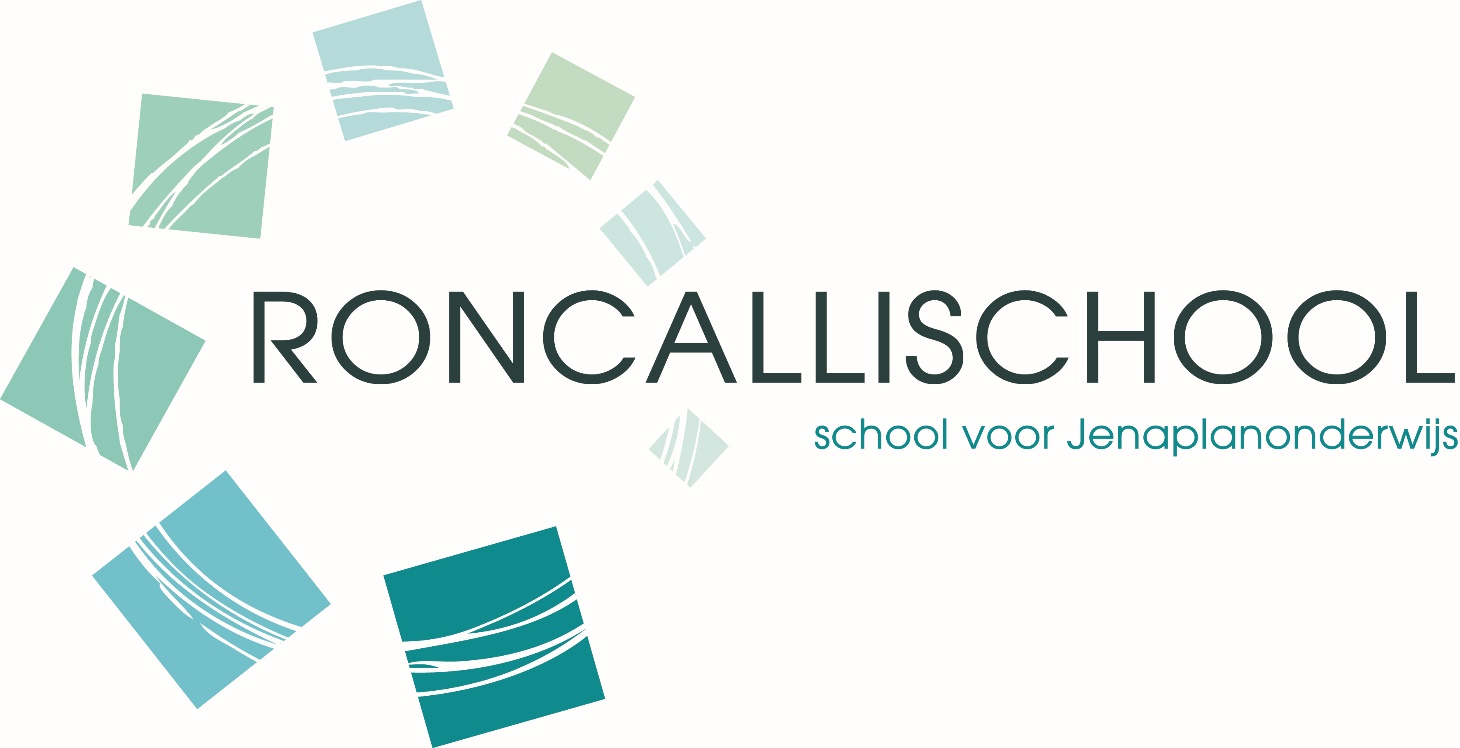 INHOUDSOPGAVE								       Hoofdstuk	1.	Inleiding						            		
		1.1	Doelen en werkwijze                                                                         		1.2	Functies van het plan					           1.3 	Procedure opstellen en vaststellen van het plan		           		1.4	Verwijzingen                                                                                        		1.5         Status van het plan                                                                                                        1.6 	Evaluatie van het planHoofdstuk	2.	Onze schoolsituatie					            	
		2.1	Historie en leerling-populatie							2.2	Missie en Visie: Waar we voor staan en wat we willen			
		Hoofdstuk 	3.	Onderwijskundige vormgeving	                                                      	
		3.1	Schoolconcept						
		3.2	Uitspraken over de domeinen						   		3.3	Kernvakken taal en rekenen					
		3.4   	Wereld oriënterende vakken					
		3.5	De muzische- en expressieve vakken		3.6	Onderwijstijd		3.7	Doorlopende leerlijn en leerroutes 			
		Hoofdstuk 	4.	Zorg voor kwaliteit							
		4.1	De inrichting van onze kwaliteitszorg					
		4.2	Leerlingenzorg en organisatiePassend onderwijsKenmerken ondersteuningsbehoeften leerling populatieOns ondersteuningsprofiel			Hoofdstuk	5.	Stichtingsbeleid Scholengroep Delta:						
									Hoofdstuk 	6.	Ontwikkelpunten en beleidsvoornemens				                             6.1 	Algemeen strategisch beleidFinancieel beleidMaterieel beleidCommunicatieNascholingsplanBijlagen:	- HGW jaarplanner 2020-2021- Cultuureducatieplan	- Beleidsplan ICT						- Formulier 'Instemming met schoolplan'	(MR verklaring)	- Formulier 'Vaststelling van schoolplan'	(bevoegd gezag)Hoofdstuk 1: INLEIDINGDOELEN VAN HET PLANDe doelen van dit schoolplan zijn:De directie, het team en medezeggenschapsraad stellen vast wat voor de periode  van 2019 t/m 2023 voor onze school het onderwijskundig beleid, personeelsbeleid, financieel beleid en materieel beleid, relationeel beleid en het beleid ten aanzien van de kwaliteitszorg is en van deze beleidsterreinen een samenhangend geheel maken                                                                                                                                                                                                                                                                                                                                                                                                                                                                                                                                                                                                                                                                                                                                                                                                                                                                                                                                                                                                                                                                                                                                                                                                                                                                                                                                                                                                                                                                                                                                                                                                                                                                                                                                                                                                                                                                       Dit beleid zo vaststellen dat het gebruikt kan worden voor planmatige schoolontwikkeling met formulering van eigen beleidsvoornemens. En voldoen aan de wettelijke verplichting te beschikken over een schoolplan;Het plan te baseren op een gemeenschappelijke visie vanuit een gedragen schoolconcept.
FUNCTIES VAN HET PLANDit schoolplan zal fungeren als:Uitgangspunt voor de onderwijskundige beleidsplanning per schooljaar;Verantwoordingsdocument in de richting van de landelijke overheid;Basis voor richtinggevende ontwikkeling van onze school.PROCEDURE VOOR HET OPSTELLEN EN VASTSTELLEN VAN HET PLAN
Dit schoolplan is opgesteld door de directie van de school met inbreng van teamleden en ouders van de medezeggenschapsraad. Hun inbreng was vooral van belang bij de beschrijving van onze school (incl. de opdracht van onze school), de onderwijskundige vormgeving van onze school (de domeinen) en bij het formuleren van onze beleidsvoornemens.
Bij beschrijving van inzet en ontwikkeling van ons personeel en het financieel/materieel beleid kan veelal verwezen worden naar het bestuursbeleid m.b.t. deze zaken. Op deze terreinen worden uitsluitend school specifieke aanvullingen vermeld voor zover relevant. 1.4 VERWIJZINGEN
In dit schoolplan wordt verwezen naar- de schoolgids van de school;
- het personeelsbeleidsplan van het bevoegd gezag van onze school;- het financieel beleidsplan van het bevoegd gezag van onze school;- het zorgplan van het samenwerkingsverband waartoe onze school behoort.STATUS VAN HET PLAN
De medezeggenschapsraad heeft er mee ingestemd.
Dit schoolplan is vastgesteld door het bestuur.1.6 EVALUATIE VAN HET SCHOOLPLAN

De directie zal de jaarplanning met de beleidsvoornemens van het betreffende jaar evalueren en bijstellen met het team. Het voorstel vanuit het team zal voorgelegd worden aan de MR ter instemming. Het evalueren en het bijstellen van het schoolplan zal elk jaar kort beschreven worden middels het systeem van de PDSA cirkel en als bijlagen toegevoegd worden. Bij een nieuw te maken schoolplan zullen deze gegevens als uitgangspunt en als “levend document” gebruikt worden.Hoofdstuk 2: ONZE SCHOOLSITUATIE2.1 Historie en leerlingenpopulatieOnze school behoort samen met 24 andere basisscholen en 1 speciale basisschool tot SKPCPO DELTA. De scholen staan verspreid over de gemeenten Arnhem, Rheden, Renkum en Groenlo-Eibergen.De Roncalli school is een Katholieke Jenaplanschool, aangesloten bij de Nederlandse Jenaplanvereniging.Onze school is gelegen aan de zuidrand van Velp, aan de rand van een woonwijk in een rustige omgeving.Momenteel bezoeken gemiddeld 205 leerlingen onze school, verdeeld over 11 stamgroepen.De populatie op onze school is langzaam aan het veranderen.Ten opzichten van 2014 komen er ruim 6 % minder leerlingen uit het postcode gebied Velp Noord.en 6% meer leerlingen uit het postcode gebied Velp Zuid/Presikhaaf Op dit moment heeft een derde van de nieuw aangemelde leerlingen een VVE achtergrond.Het leerling gewicht is 11%De vorm en functionaliteit van het schoolgebouw is in 2006 aangepast aan ons schoolconcept. Daarnaast is er een bovenverdieping met nog 2 lokalen gerealiseerd. Hiermee beschikt de school over 11 leslokalenAndere gegevens, zoals de personeelssamenstelling, de namen van directie, groepsleerkrachten, onderwijsondersteunend personeel, de historie en situering van de school worden in de schoolgids  beschreven die op onze website www.roncallischool.nl aan belangstellenden en betrokkenen worden aangeboden.2.2 Missie en visieMissieDe Roncalli wil een school zijn waar kinderen en ouders zich welkom voelen. Dat betekent: het totale kind staat centraal kinderen worden uitgedaagd om te “groeien” kinderen worden serieus genomen samenwerken met ouders leren leven in relaties leren leven met verschillen de school als leef- en werkgemeenschap wereldoriëntatie als centraal vormingsgebied flexibele organisatie vormenbetekenisvol leren in een rijke leeromgeving binnen en buiten de school studenten participeren als collega’s in ons teamVisie: Op de Roncalli school willen we als team het kind begeleiden bij de totale ontwikkeling. De kwaliteit van ons onderwijs is belangrijk. Zowel op cognitief, sociaal-emotioneel als cultureel niveau proberen we er ‘uit te halen’ wat er in zit. We stimuleren de onderzoekende houding bij kinderen en stimuleren kinderen om te ontdekken wat hun eigen sterke kanten/talenten zijn. Kinderen evalueren en reflecteren op eigen werk, gedrag en rol in de stamgroep.  We creëren samen met de kinderen betekenisvolle relaties tussen hetgeen ze leren en zichzelf, de ander en het andere, en de wereld om hen heen. Onze schoolprojecten spelen hier een waardevolle rol in.  Kinderen hebben vanuit hun leerstijl en niveau op de verschillende vakgebieden specifieke behoeften om tot leren te komen. Zo hebben kinderen behoefte aan beweging, zelfstandigheid, sturing en samenwerken. Middels een ‘ritmisch weekplan’ wisselen we de 4 Jenaplan pijlers af door te praten, te spelen, te werken en te vieren. Voor passend onderwijs vinden wij het noodzakelijk om een meer preventieve aanpak van de zorgverbreding te realiseren. We werken handelingsgericht en we doen er alles aan om dit aan te laten sluiten op ons Jenaplanconcept en het werken in de stamgroepen. We kiezen vanuit het jenaplanconcept bewust voor het werken in heterogene groepen, kinderen zijn afwisselend jongste en oudste. Een “afspiegeling” van gezin en maatschappij waarin we proberen te bevorderen dat kinderen “oog hebben voor elkaar” en voor elkaar opkomen. Ze “leven” voor langere tijd (2 jaar) met elkaar samen in een stamgroep. Team:We zijn als school een professionele organisatie waar we van en met elkaar willen leren. Als team reflecteren we op ons eigen gedrag. We hebben intensief (bouw)overleg. Er vindt scholing plaats voor zowel leerkrachten als directie. We werken naar doelen. Er vinden klassenbezoeken door directie, Intern begeleider en externen plaats. Daarnaast werken we aan een doorgaande lijn in school voor de 1e t/m de 8e jaars leerlingen. Katholieke school:Als katholieke school staan wij open voor alle kinderen, ongeacht hun levensbeschouwelijke afkomst. Onze school werkt vanuit een christelijk waarden- en normenpatroon. Bijgeloofs-opvoeding, scheppen we ruimte, voor eigen gedachten, inzichten en beslissingen, zodat het kind kan komen tot persoonlijk geloof. Tijdens het samen vieren (kind/ouders/ team) rond Advent, Kerstmis en Pasen willen we alle kinderen de bijzonderheid van deze feesten laten ervaren. Woorden, maar ook vanuit een houding van respect, vertrouwen, solidariteit en verbondenheid met elkaar.Kwaliteitscriteria van ons onderwijs: ErvaringsgerichtheidMet ons onderwijs willen we aansluiten bij de ervaringen van het kind en van daaruit verder werken. Kinderen krijgen de mogelijkheid om eigen keuzes te maken.OntwikkelingsgerichtWe willen kinderen uitdagen om stapsgewijs nieuwe kennis te vergaren. Het aanbieden van deze kennis, vastgelegd in leerlijnen vraagt inzicht van het team in de ontwikkelingsfasen van het kind. Wij willen kinderen medeverantwoordelijk maken voor hun eigen leren.ResultaatgerichtWe willen het maximale uit kinderen halen. Niet alleen prestaties, ook welzijn van kinderen vinden wij van groot belang. Het juiste evenwicht hierin zoeken is een belangrijk criteriumSamenwerkenKinderen kunnen met en van elkaar leren. We willen kinderen in situaties brengen waarbij dit mogelijk is.WereldoriënterendWe willen kinderen inzicht geven in hoe de wereld in elkaar zit door ze te laten ontdekken ( het stimulerende van een onderzoekende houding) en opgedane kennis toe te laten passen. Wereldoriëntatie neemt een centrale plek in bij ons onderwijsKritische houdingWe willen bij het kind bewust keuzes maken stimuleren.  Wat ga je doen? Waarom ga je het doen? Hoe ga je het doen?ZinzoekendOns onderwijs moet in een zinvolle context geplaatst worden, zodat het betekenis krijgt voor kinderen. Onderzoeken , ontwerpen en ondernemenWe stimuleren de onderzoekende houding van kinderen en teamleden. Wij ontwikkelen ons op onderzoekvaardigheden, ontwerpvaardigheden en onderneming vaardighedenHoofdstuk 3.: DE ONDERWIJSKUNDIGE VORMGEVING VAN ONZE SCHOOL3.1 SchoolconceptOnze onderwijskundige doelen zijn in de eerste plaats de doelstellingen zoals die in artikel 8 van de Wet op het Primair Onderwijs zijn omschreven:Artikel 8.:1.	Het onderwijs wordt zodanig ingericht dat de leerlingen een ononderbroken ontwikkelingsproces kunnen doorlopen. Het wordt afgestemd op de voortgang in de	ontwikkeling van de leerlingen.2.	Het onderwijs richt zich in elk geval op de emotionele en de verstandelijke ontwikkeling, en op het ontwikkelen van de creativiteit, op het verwerven van de
	noodzakelijke kennis en van sociale, culturele en lichamelijke vaardigheden.3.	Het onderwijs gaat er mede van uit dat de leerlingen opgroeien in een multiculturele
	samenleving.4.	Ten aanzien van leerlingen die extra zorg behoeven, is het onderwijs gericht op individuele begeleiding die is afgestemd op de behoefte van de leerling.Bij het realiseren van deze doelen speelt wereldoriëntatie, als centraal vormingsgebied, een wezenlijke rol. Daarnaast gebruiken we methoden en aanvullende materialen om het leerproces te waarborgen. Deze in gebruik zijnde onderwijsleerpakketten voldoen grotendeels aan de wettelijke plicht van de kerndoelen en daar waar nog onvolkomenheden zitten, wordt gewerkt met aanvullend materiaal of wordt gezocht naar een vervangende methode. In schooljaar 2018-2019 heeft er mede door het inspectiebezoek een analyse plaatsgevonden t.a.v. van doorgaande leerlijn rekenen, spelling en begrijpend lezen, deze zijn terug te vinden in onze PDSA ( zie bijlagen) In de volgende kaders wordt per vak- en vormingsgebied aangegeven welke methoden en aanvullende materialen gebruikt zijn en of beantwoorden aan de kerndoelen (voor zover bekend). Tenslotte wordt aangegeven, of het betreffende gebied verandering/verbetering behoeft en als zodanig wordt meegenomen in de beleidsvoornemens.3.2 Uitspraken over de domeinenDomein 1: LeerinhoudenWe streven ernaar om in ons leeraanbod de kinderen zich zoveel mogelijk betekenisvol te laten ontwikkelen.  Op deze manier gebruiken kinderen aangeleerde vaardigheden en kennis vanuit alle vakgebieden. We spelen hierbij in op actuele ervaringen en behoefte van kinderen. Drie keer per jaar werken we in groep 1 t/m 8 aan een schoolbreed project gericht op kerndoelen van OJW en zaakvakken gekoppeld aan SLO domeinen. Er is een opbouw zichtbaar in ontwikkeling naar zelfstandigheid en zelfverantwoordelijkheid. In groep 1 en 2 wordt gewerkt met het digi keuzebord en in groep 3 t/m 8 met een dag- naar weektaak. We willen verschillende aanwezige methodes zien als bron om te werken aan de gestelde kerndoelen. De (tussen) doelen worden steeds meer het uitgangspunt van de leerinhoud. We streven naar een evenwichtige verdeling van cognitieve, sociale, emotionele, culturele motorische en affectieve ontwikkeling. Afstemming en differentiatie in het onderwijsaanbod is een vereiste. Daarnaast vinden we samen werken en samen leren belangrijk. Differentiatie is er in niveau, behoefte, talent en interesse. Om dit alles te organiseren vindt er om de twee weken een bouwvergadering plaats voor afstemming. Ook werken we t.a.v. onderwijsinhouden en organisatie aan de doorgaande lijn van groep 1 t/m 8. Deze onderwerpen worden veelal besproken tijdens studiedagen en teambijeenkomsten waarbij het gehele team aanwezig isDomein 2: werkvormenIn onze school wordt gewerkt vanuit de 4 Jenaplan pijlers gesprek, spel, werk en viering, gekoppeld aan de basisprincipes van Peter Petersen. Hieruit is ons ritmisch weekplan ontstaan, waarin werkvormen t.a.v.  inspanning en ontspanning elkaar afwisselen. Wereldoriëntatie is belangrijk van ons onderwijs, we betrekken de buitenomgeving waar mogelijk bij ons onderwijs en gaan op onderzoek uit. We koppelen alle vakgebieden aan wereld oriëntatie om de kinderen betekenisvol te laten leren. Daarbij is vanuit een onderzoekende houding aandacht voor wetenschap en techniek. We vinden het belangrijk om hier de komende jaren nog meer accent op te leggen middels de schoolprojecten.Kinderen worden op onze school gestimuleerd in taal- en sociale vaardigheden. Middels de vele “gespreksvormen” in de stamgroep wordt ruimte gegeven voor dialoog, discussie en mening vorming. Kinderen leren zich al op zeer jonge leeftijd te presenteren. De kinderen leren kritisch op zichzelf en de maatschappij te zijn. Door te reflecteren, feedback te geven en te ontvangen. Onze kinderen leren van en met elkaar, zo leren de kinderen om elkaar vragen te stellen en te helpen.  De kinderen worden binnen de twee stamgroepen gestimuleerd tot zelfstandig werken en omgaan met uitgestelde aandacht. Tijdens het zelfstandig werken zijn de kinderen op niveau aan het werk en worden de computers en andere ICT middelen ingezet als hulpmiddel. Leerkrachten zorgen voor voldoende variatie en differentiatie in de te gebruiken werkvormen en zorgen voor onderwijs op maat.Stamgroepsleiders komen aan de verschillende onderwijsbehoeften tegemoet door instructie te geven volgens het EDI model: De stamgroep leider:- maakt duidelijk hoe de les inhoudelijk aansluit bij de voorgaande lessen.- verduidelijkt de lesdoelen- maakt voor kinderen de inhoudelijke opbouw van de les inzichtelijk- geeft duidelijke uitleg van de leerstof en opdrachten- maakt passend gebruik van didactische hulpmiddelen- betrekt alle kinderen bij de les- hanteert bij uitleg werkvormen die kinderen activeren- geeft feedback aan kinderen- gaat altijd na of de lesdoelen zijn bereikt. Domein 3: opvoedings- en onderwijsstijlOns uitgangspunt is dat we een veilige, plezierige leef- en leergemeenschap willen zijn voor álle betrokkenen. Gesprek, spel, werk en vieren zijn de Jenaplan pijlers van waaruit we met ons onderwijs vertrekken. Daarnaast wordt gedurende de hele dag tijdens het werken en spelen in de stamgroep en op het schoolplein aandacht besteed aan hoe we met elkaars spullen omgaan. We vinden dat kinderen van- en met elkaar moeten mogen leren. Hiertoe hebben we regels en afspraken gemaakt in de vorm van de 3 kapstopregels: - Een regel voor omgaan met elkaar - Een regel voor omgaan met materialen - Een regel voor bewegen binnen en buiten de school Deze regels worden visueel ondersteunt en hangen in iedere stamgroep.We werken vanuit een eenduidige aanpak sociaal-emotionele ontwikkeling en beginnen het schooljaar met de “Gouden weken”We hebben een wettelijke zorgplicht voor de veiligheid van onze leerlingen. Pestgedrag tussen leerlingen zorgt voor onveiligheid. We hebben twee personen die het antipestbeleid coördineren en het aanspreekpunt zijn in het kader van pesten. Deze antipestcoördinatoren hebben een preventieve en adviserende rol. Als er sprake is van pesten, ontwerpen deze personen een passende aanpak. De antipestcoördinatoren communiceren met alle betrokkenen en coördineren alle acties, totdat het pesten werkelijk is gestopt. Incidenten worden altijd geregistreerd in EsisWe maken 2x per jaar gebruik van de SCOL vragenlijsten en 1x keer per jaar worden de sociale veiligheid vragenlijsten ingevuld vanuit Vensters (door de stamgroepen 6,7 en 8) om de sociaal emotionele ontwikkeling van onze kinderen te kunnen volgen. De uitslag van de vragenlijsten worden geanalyseerd door de leerkrachten en het MT. Verbeterpunten worden in het team en het Jenaparlement besproken en in acties omgezet.  We werken met een eigen antipestprotocol. Er een ontwikkelgroep: "pedagogisch klimaat" die zich in schooljaar 2020-2021 oriënteert op een nieuw anti-pestprotocol/ SEO Methode voor groep 1-8Tevens hechten we veel waarde aan:de eigenheid en het uniek zijn van ieder kind, je mag er zijn!een veilig pedagogisch klimaat in de huiskamersfeer van de stamgroep de heterogene groepen waarin kinderen afwisselend jongste (middelste) en oudste zijnduidelijke schoolbrede afsprakeneen open communicatiesfeereen rustig en opgeruimd leerklimaathelpen van anderen, respect voor elkaar en de groep van en met elkaar lerenaandacht voor de doorgaande lijnkritisch mogen en durven zijnhet stimuleren van zelfstandigheid van leerlingende samenwerking tussen kind, ouder en teamhet stimuleren en verder ontwikkelen van een onderzoekende en ondernemende houdingde inbreng van kinderen door verdere ontwikkeling van het Jenaparlement Domein 4: groeperingsvormen Bij ons op school werken kinderen met groepsleiders in heterogene stamgroepen. Een stamgroep bestaat uit 2 jaargroepen. Wij vinden het wenselijk dat kinderen in heterogene en gemengde  tafelgroepjes zitten om van en met elkaar te leren. Alle gedifferentieerde instructies vinden plaats binnen de stamgroep bij voorkeur in de instructiekring. De groeperingsvorm is afwisselend binnen de stamgroep (de diverse kringen, in tafelgroepjes, naar interesse of in de unit) en ondersteunt de leeractiviteit. Daarnaast vinden er activiteiten plaats die stamgroep-overstijgend zijn. Binnen de stamgroep worden er subgroepen gemaakt bij instructies van o.a. rekenen en begrijpend lezen. De groepen zijn samengesteld naar aanleiding van de stimulerende en belemmerende factoren van de kinderen. (groepsplannen-blokplannen)Domein 5: middelenWij kiezen zorgvuldig onze bronnen, die passen binnen ons onderwijsconcept, aansluiten bij de behoeften van de kinderen en de kerndoelen. 
Op deze manier komen we tegemoet aan de verschillende leerbehoeften, leerstrategieën en intelligenties van de kinderen. Uitgangspunt voor ons is dat middelen het betekenisvol leren van kinderen stimuleert en ondersteunt. 
Wij streven ernaar leerlingen te leren samenwerken om zo van en met elkaar te leren.   
Wij vinden het belangrijk dat kinderen leren samenwerken om zich later te kunnen redden in de maatschappij. Dit wordt ondersteund door de methode: Sociale talenten voor sociaal-emotionele ontwikkeling en het SCOL leerlingvolgsysteem.
Voor zelfstandig werken is zelfcorrigerend, zelf instruerend en uitdagend (ICT) materiaal aanwezig. Alle kinderen in de stamgroepen 7-8 werken voor rekenen en spelling in een digitale leeromgeving en hebben een eigen chromebook. De stamgroep leider krijgt direct zicht op het beheersingsniveau van de kinderen en kan zo nodig direct bijsturen. M.i.v. het schooljaar 2019-2020 laten we de kinderen van de stamgroepen 6-7 ook een in een digitale leeromgeving met chromebooks werken. In de andere groepen zijn minimaal vier laptops of desktops aanwezig in de erker. Kinderen werken hiermee individueel, in tweetallen of als groepje aan om m.n. informatie op te zoeken en presentaties te maken. Tevens ondersteunen diverse softwareprogramma's het inoefenen, trainen, remediëren of verdiepen van de leerstof. Onze school telt 7 digitale schoolborden en 4 touchscreens verdeeld over de bouwen. Hier wordt veelvuldig en veelzijdig gebruik van gemaakt voor instructie, ter aanvulling, verdieping en illustratie van het onderwijs.  We hopen dat er in de toekomst ruimte komt voor nieuwe touchscreens We beschikken over een onderbouw en midden-bovenbouw documentatiecentrum waar kinderen informatie kunnen vinden t.b.v. onderzoek. In de komende jaren willen we dit nog verder uitbreiden. De kinderen kunnen gebruik maken van een orthotheek waarin materialen opgenomen zijn voor ondersteuning, minimumaanbod, verbreding, verrijking en verdieping. Daarnaast kan iedere groepsleider gebruik maken van de basis orthotheek van Marant.Domein 6: oudersOuders spelen bij ons op school in ons schoolconcept een belangrijke rol. Bij ons gaat opvoeden en onderwijs samen met ouders hand in hand. Ouders zijn actief betrokken bij de school en zijn onmisbaar bij de organisatie van vele activiteiten en festiviteiten waar we als school bekend om staan. Een kind komt pas tot ontwikkeling als het zich veilig voelt. Het is van groot belang dat ouders, groepsleider en kind open met elkaar communiceren en vertrouwen hebben  in elkaar. Wij vinden het als school van groot belang dat ouders regelmatig bevraagd worden over allerlei aspecten van de school, dit vindt plaats door middel van de ouderenquête.  Maar ook door geplande (OF en MR vergaderingen) en ongeplande gesprekken met ouders, waarbij verschillende activiteiten en gebeurtenissen worden geëvalueerd.We nemen ouders serieus. We geven aan dat we een lerende organisatie zijn. We staan open voor nieuwe ontwikkelingen en ideeën. Het is van belang dat de ouders de school als laagdrempelig ervaren. Als school hebben we ervoor gekozen om ouders wel te betrekken bij  een aantal onderwijsinhoudelijke activiteiten.(o.a. boek doen, workshops geven) Daarnaast verrichten ouders vooral ondersteunende activiteiten. Bijvoorbeeld  behulpzaam zijn bij de creatieve vakken of buitenschoolse activiteiten. We maken gebruik van diverse communicatiemiddelen:ouder info website inloopmomentenvieringenstamgroep ouderavondMijnschoolinfothema avondruimte voor direct contact ouders leerkracht en directieFacebookMROuderForumDigitale kalenderIn het directieberaad van Delta zijn de volgende uitgangspunten voor de ouderbetrokkenheid vastgelegd, en deze onderschrijven wij.A	Ouderbetrokkenheid is kwaliteitsvoorwaarde van de organisatie B 	Ouderbetrokkenheid gaat uit van een gemeenschappelijk belang van ouders en schoolC	Ouderbetrokkenheid is gebaseerd op partnerschap met gelijkwaardige partnersD	Partnerschap erkent de eigen verantwoordelijkheid van partners. Partners handelen daarnaar. E	De georganiseerde vorm van ouderbetrokkenheid treedt niet in concurrentie met wettelijke organen (Medezeggenschapsraad, Gemeenschappelijke Medezeggenschapsraad, Schooldirectie, Bestuur)F	Ouderbetrokkenheid wordt divers ingevuld, afhankelijk van het onderwerpG	Medezeggenschap (in Medezeggenschapsraad en Gemeenschappelijke Medezeggenschapsraad ) is een bijzondere vorm van ouderbetrokkenheidDeze uitgangspunten vinden we terug in 4 niveaus waarop ouders betrokken zijn bij de school:a. 	meeleven (alle ouders)b. 	meehelpen (betrokken ouders)c.	meedenken (Ouder Forum)d.	meebeslissen (MedezeggenschapsRaad)Domein 7: zorgbreedteOp de Roncalli verdienen alle kinderen onze zorg. De kinderen ontwikkelen zich op verschillende manieren. Het niveau van kinderen is afhankelijk van hun mogelijkheden, hun talenten en ontwikkelpunten en ontvankelijkheid voor het leeraanbod. Wij vinden het belangrijk om goed in te spelen op individuele mogelijkheden van een kind. Het aanbod van leerstof gaat uit van het model van expliciete instructie wat veel mogelijkheden tot differentiatie en adaptief werken biedt. Soms is het nodig om extra hulp/instructie te geven en/of wordt de leerstof aangepast. We werken in stamgroepen. Dat betekent dat er in de hele school stamgroepen zijn die bestaan uit 2 jaargroepen. De leerkracht moet dus zorgen voor een goed klassenmanagement zodat hij/ zij aan verschillende niveaugroepen instructie kan geven. Het pedagogische klimaat waarin rust, orde, structuur en consequente begeleiding de basis vormen, speelt een hele belangrijk rol:Positieve houding t.a.v. verschillen tussen leerlingenBevorderen van een zelfstandige leerhoudingBevorderen van gevoelens van zelfvertrouwen en competentie bij leerlingenStimuleren van positief sociale interactiesLeerlingen met specifieke onderwijsbehoeften ontvangen onderwijs op maat. We gaan daarbij uit van de mogelijkheden en talenten van leerlingen in plaats van het centraal stellen van datgene wat het kind niet kan. Het handelingsgericht werken met groepsplannen vanuit het ontwikkelingsperspectief van elke leerling staat centraal, zowel op cognitief en didactisch gebied als op sociaal emotioneel en pedagogisch niveau. Zo proberen we een kind zo optimaal mogelijk te ontwikkelen waarbij we niet uit het oog verliezen dat een kind zich gelukkig en veilig moet voelen op onze school. Er wordt gewerkt met groepsoverzichten en groepsplannen. In het groepsoverzicht staan de onderwijsbehoeften van ieder individueel kind beschreven. Door het in kaart brengen van de onderwijsbehoefte van het kind, kan er beter op het leerproces worden geanticipeerd. Daarnaast worden er voor de vakken rekenen, spelling en begrijpend lezen groepsplannen en blokplannen gemaakt. Hierin worden de specifiek de lange en korte termijn doelen beschreven die we met de kinderen willen bereiken. Wanneer er sprake is van een arrangement legt de school de begeleiding vast in een groeidocument of een ontwikkelingsperspectief plan (OPP). De groepsplannen worden op afgesproken tijden geëvalueerd ( HGW jaarplanner) en binnen de cyclus van 1-zorgroute zo nodig bijgesteld.Om het zorgniveau in kaart te brengen gebruiken we het schema zorgtraject HGW Arnhem. Als blijkt dat na zorgvuldige handelingsgerichte diagnostiek een kind aanpassingen nodig heeft ten aanzien van het basisaanbod leerprogramma en reguliere leerdoelen, dan zal er middels een groeidocument gekeken worden of er een arrangement aangevraagd kan worden. Hiervoor moet een OPP opgesteld moeten worden en zal het kind met externe deskundigen besproken worden in het zorgteam (ZT) op school.In principe streven we ernaar om alle kinderen zoveel mogelijk bij ons op school te houden en te helpen maar het moet wel binnen onze mogelijkheden liggen. Mochten wij niet in staat zijn om een kind goed te begeleiden dan ondersteunen we ouders en kind in het traject om elders specialistische hulp te kunnen krijgen. De route en mogelijkheden staan beschreven in het schema zorgtraject HGW Arnhem. Wij vinden het belangrijk om systematisch en transparant met zorg om te gaan en volgens vaste procedures en stappen te werken om de zorg goed in kaart te brengen zodat we de zorgleerling zo goed mogelijk kunnen ondersteunen en begeleiden.Daarvoor maken we het digitale leerling dossier in Esis. Hierin worden o.a. de resultaten van de citotoetsen (didactische gegevens) opgenomen.In de onderbouw wordt er gewerkt met het Digikeuzebord om kinderen te kunnen volgen in hun ontwikkelingTen aanzien van het aannamebeleid van kinderen met een beperking hanteren we het stappenplan van DeltaDomein 8: evaluatieHet is voor ons vanzelfsprekend om structureel tussentijds te evalueren met kinderen en ouders. We krijgen hiermee zicht op hoe zij ons onderwijs ervaren, waar ze behoefte aan hebben en wat ze waarderen. Frequentie tevredenheidsonderzoeken:ouders ( 1 keer in de 2 jaar)leerlingen (1 keer per jaar)personeel ( 1 keer in de 2 jaar) De uitslagen van de vragenlijsten worden geanalyseerd door het MT. Verbeterpunten worden in het team, MR en het Jenaparlement besproken en in acties omgezet.  Wij evalueren regelmatig ons werk, dit doen we onder andere tijdens team -en bouwvergaderingen, groepsbesprekingen en tijdens de verschillende gesprekken die beschreven staan in het Integraal Personeel beleid. We bewaken de sterke punten en de aandachtspunten worden opgenomen in ons verbetertraject. Dit doen we planmatig en we hanteren de PDSA cyclus (Plan Do Study Act).Binnen onze school is sprake van een kwaliteitszorgsysteem op individueel-, groeps- en schoolniveau. Wij volgen de toets kalender van Stichting Primair onderwijs Arnhem in Samenwerking (Arnhemse Monitoring) voor de niet methode gebonden toetsen (bijvoorbeeld CITO Leerling Volg Systeem).We onderscheiden leerstof gebonden en leerstof overstijgende toetsen. De resultaten van de toetsen worden centraal geadministreerd en bewaakt in het computerprogramma Esis.Er vinden structureel groepsbesprekingen plaats tussen de groepsleiders en de IB-er, naar aanleiding van de ontwikkelingen. D.m.v. trendanalyses sluit ons leerstofaanbod nog beter aan bij de ontwikkelbehoefte van de kinderenWe vinden het van groot belang om met een open groepsklimaat te werken waarin veel ruimte is voor collegiale consultatie. Als team willen we ook van en met elkaar leren.Domein 9: burgerschap en mediawijsheidActief burgerschap is een belangrijke kernkwaliteit in het Jenaplan onderwijs. Wij laten actief burgerschap een onderdeel zijn van andere vak- en vormingsgebieden. In de diverse kringsituaties worden diverse onderwerpen vanuit de maatschappelijke actualiteit besproken en verwerkt. Wij willen kinderen vaardigheden, kennis en houdingen meegeven om zich betrokken te voelen bij hun omgeving en de hele samenleving. Zij moeten in staat zijn om daar actief een bijdrage aan te leveren. De school heeft een kinderraad ( Jenaparlement), waar met de kind vertegenwoordigers van de groepen 3 t/m 8 overlegd wordt over de gang van zaken op school.Mediawijsheid staat voor het geheel van kennis, vaardigheden en mentaliteit waarmee burgers zich bewust, kritisch en actief kunnen bewegen in een complexe, veranderlijke en fundamenteel gemedialiseerde wereld. Het gaat er om dat we in staat zijn om oude (televisie, radio, pers) en nieuwe media (internettoepassingen, apps, tablets etc.) bewust en kritisch te gebruiken en dat we een gezonde mentaliteit ten opzichte van deze media hebben, waarbij we ons bewust zijn van de mogelijkheden en van de context van informatie.Wij denken dat kinderen mediawijsheid nodig hebben om optimaal te kunnen functioneren in de hedendaagse maatschappij en  om goed te kunnen participeren in het maatschappelijk proces. De vaardigheden met betrekking tot nieuwe media kunnen worden ingedeeld in ICT vaardigheden, informatievaardigheden en veilig mediagebruik.We vinden het belangrijk om kinderen al op jonge leeftijd ICT vaardigheden aan te leren, dit is van groot belang in onze digitale maatschappij.Internet opent een wereld aan mogelijkheden. We kunnen met elkaar mailen, chatten, gamen en elkaar zien via webcams. Websites bieden een schat aan informatie, in tekst, beeld en geluid. Dit Internetgebruik kan kinderen zowel positief gebruiken als negatief beïnvloeden. Ouders en leerkrachten kunnen veel negatieve zaken voorkomen, door betrokken te zijn bij wat kinderen op internet doen en hen hierbij te begeleiden. Het voorkomen en eventueel bestrijden van digitaal pesten is een aandachtspunt op onze school. Kinderen komen op de Roncallischool in aanraking met de nieuwste ICT middelen door regelmatig het IXperium te bezoeken. Ook worden er middelen van het Ixperium geleend om kinderen via ICT middelen een lesdoel te laten behalen. We hebben voldoende laptops, chomebooks, desktops om flexibel in te zetten in de stamgroepen. ICT blijft een middel en geen doel op zich.Domein 10: wetenschap en techniekDe implementatie van wetenschap en techniek speelt een innovatieve en waardevolle rol op onze school. Met ondersteuning van het KWTG, de sectie OJW (HAN pabo) wordt wetenschap en techniek gekoppeld aan de wereld oriënterende schoolprojecten en vakgebieden.Het helpt ons om wereldoriëntatie planmatig en doel dekkend tot het hart van ons onderwijs te maken en kinderen een betekenisvol leerstofaanbod te geven. Groepsleiders prikkelen en stimuleren kinderen tot het bedenken van eigen leervragen.  Daarbij is de opbrengst van onderzoek onderhevig aan het proces. Kinderen presenteren en delen het proces en hun ervaring t.a.v. onderzoeken aan elkaar, in de groep, de bouw, de unit of in een schoolbrede viering. Wetenschap en techniek verrijkt onze manier van werken en sluit naadloos aan bij de Jenaplan gedachte. De komende jaren blijven we ons als vindplaatsschool ontwikkelen en professionaliseren op dit gebied. De ondersteuning van gesubsidieerde projecten zoals ruimte voor talent biedt ons hiervoor ruimte. Domein 11: cultuureducatie We werken intensief samen met het RIQQ.  De cultuur coördinator stelt jaarlijks een cultuuractieplan op waarbij de cultuuractiviteiten van het jaar daarvoor geëvalueerd worden en de nieuwe activiteiten beschreven worden.Als school integreren wij, waar mogelijk, cultuureducatie in onze vak- en vormingsgebieden.Wij hebben hiervoor een cultuur- beleidsplan. Het team is hierbij betrokken. (Ouders worden, waar mogelijk, betrokken bij cultuureducatie. )Wij zorgen ervoor dat onze leerlingen inzicht krijgen in de Nederlandse cultuur. Andere culturen spelen daarbij ook een belangrijke rol, we leven in een multiculturele samenleving. Wij vinden het van belang dat onze leerlingen omgaan met verschillende culturen. Als school integreren wij, waar mogelijk, cultuureducatie met ‘actief burgerschap’ en ‘mediawijsheid’. Domein 12: Levensbeschouwelijke identiteitOnze school is een open dialoogschool. Kinderen van alle geloofsovertuigingen en culturen zijn welkom indien zij onze katholieke grondslag respecteren.Wij willen kinderen opvoeden tot verantwoordelijke, positieve, optimistische en idealistische wereldburgers. We laten ons inspireren door anderen, maar maken ook onze eigen keuzes.We stimuleren elkaar en de kinderen om op een sociale manier met elkaar om te gaan. Respect, acceptatie, vergevingsgezindheid, optimisme en verantwoordelijkheid zijn daarin belangrijke kernwoorden Wij volgen ontwikkelingen in de maatschappij en in het Nederlandse onderwijs kritisch, en toetsen die aan onze waarden en normen. Als school willen wij bijdragen aan de algemene ontwikkeling van kinderen: cognitief, motorisch, sociaal, emotioneel, cultureel  én ook spiritueel. Aan de hand van de methode Hemel en Aarde praten we over maatschappelijke waarden en normen. We gebruiken deze verhalen als voorbeelden om verder te praten en de kinderen bewust te maken van hun eigen verantwoordelijkheid tot anderen. We hechten waarde aan het samen vieren vanuit onze Katholieke basis. Onze school werkt vanuit een christelijk waarden- en normenpatroon. Bij geloofsopvoeding, scheppen we ruimte, voor eigen gedachten, inzichten en beslissingen. Tijdens het samen vieren (kind - ouders -  team) rond Advent, Kerstmis en Pasen willen we alle kinderen de bijzonderheid van deze feesten laten ervaren. Woorden, maar ook een houding van respect, vertrouwen, solidariteit en verbondenheid met elkaar vinden we belangrijk. 3.3 De kernvakken: Leerstofaanbod We gebruiken eigentijdse methodes die grotendeels voldoen aan de kerndoelen. De methodes worden bij de hoofdvakken integraal gebruikt door de stamgroep leiders en daar waar nodig aangevuld met extra stof. W.b.t. leerstofaanbod:Wij gebruiken voor taal en rekenen methode gebonden toetsen naast de Cito toetsen.Het leerstofaanbod vertoont een doorgaande lijn.Het leerstofaanbod komt tegemoet aan relevante verschillen.Het leerstofaanbod voorziet in de ondersteuning van de sociaal-emotionele ontwikkeling.De school besteedt aandacht aan actief (goed) burgerschap.Het leerstofaanbod voorziet in het gebruik leren maken van ICT.Het leerstofaanbod bereidt leerlingen voor op het vervolgonderwijs3.4 Wereld oriënterende vakken3.5 De muzische- en expressieve vakken3.6 Onderwijstijd De onderbouwgroepen maken minimaal 880u lesuren en de bovenbouw 940u. per jaar. Hierdoor krijgen alle leerlingen in acht jaar tijd 7520 uur onderwijs. De vakanties en vrije dagen worden ieder jaar in de schoolgids vermeld. Een overzicht van de onderwijstijden per jaargroep is op school aanwezig.Schooltijden:3.7 Doorlopende leerlijn en leerroutes:Wij vinden het belangrijk dat iedere leerling zich optimaal kan ontwikkelen, passend bij zijn of haar mogelijkheden. Onze leerlingen moeten kunnen uitstromen van praktijkonderwijs tot VWO.Om inzichtelijk te maken welke route een leerling vanaf leerjaar 1 t/m leerjaar 8 moet doorlopen om uit te kunnen stromen op een voor de leerling passend niveau met het oog op het vervolgonderwijs werken we met leerroutes.Op onze school zijn er 3 leerroutes voor rekenen-wiskunde, begrijpend lezen en spelling die aansluiten op het startniveau van het Voortgezet Onderwijs (VO). We gebruiken hiervoor het referentiekader taal en rekenen. Deze leerroutes hebben we gekoppeld aan de niveaus van het referentiekader voor taal en rekenen. In de tabel staan de ambitie-referentieniveaus die gekoppeld zijn aan de leerroutes.In de laatste kolom staan de niveaus die leerlingen aan het einde van het VO moeten behalen.Er zijn leerlingen op onze school die aan het einde van de basisschool uitstromen naar het VMBO, met deze leerlingen wordt gestreefd naar het behalen van niveau 1F. Met leerlingen die gemiddeld vaardig zijn (GT/Havo) streven we naar niveau 1S voor rekenen en 2F voor Taal. De GT-leerlingen worden hierin meegenomen, omdat landelijk te zien is dat een deel van deze leerlingen het streefniveau behaalt. Met leerlingen die hoog vaardig zijn streven we naar niveau 1S/2F+Elk jaar zetten we de gemiddelde score van de centrale eindtoets af tegen onze eigen ambitie en de ondergrens die de inspectie van het onderwijs hanteert bij de beoordeling van leerresultaten. Vervolgens verbinden wij hier onze conclusies aan en plannen wij activiteiten om de kwaliteit van ons onderwijs te behouden, dan wel te verbeteren.In het schooljaar 2019 – 2020 is er geen centrale eindtoets afgenomen vanwege de situatie rondom het coronavirus. Ondanks dat we niet beschikken over een gemiddelde eindtoetsscore, kunnen we wel, aan de hand van de uitstroomgegevens, concluderen dat het gros van de leerlingen is uitgestroomd op een niveau dat past bij hun ontwikkeling (referentieniveau  1F en 1S) Het niveau waarop leerlingen zijn uitgestroomd is hoger dan voorgaande jaren.Hoofdstuk 4: Zorg voor kwaliteit4.1 Hoe hebben wij zicht op de onderwijskwaliteit?Ons uitgangspunt met betrekking tot het in beeld brengen van onderwijskwaliteit is dat het verzamelen van gegevens (meetbare en merkbare opbrengsten) ten dienste staat van het leren van de leerling. In onze school worden allerlei toetsen afgenomen en gebruiken we daarnaast nog andere – veelal formatieve – instrumenten zoals observaties en leerling gesprekken. Daarnaast willen wij weten of leerlingen, ouders en medewerkers tevreden zijn over het onderwijs. Hiervoor nemen wij de tevredenheid enquêtes af. Aan de uitkomsten verbinden wij conclusies voor de inrichting van communicatie, samenwerking en onderwijs.Om de verstandelijke ontwikkeling van onze leerlingen in beeld te brengen en daarmee de impact van ons onderwijzen te evalueren, gebruiken we methodeonafhankelijke, genormeerde toetsen van het Cito. De informatie die ons dat oplevert wordt beschreven in een analyse, waarop wij als team reflecteren en conclusies verbinden. Ook leggen wij (directie, IB-ers en specialisten) lesbezoeken af om de resultaten van leerlingen in verband te brengen met het pedagogisch en didactisch handelen van leerkrachten. Bevindingen na deze lesbezoeken worden gebruikt om het gesprek met de leerkracht aan te gaan (waarmee beïnvloed je het leerproces van leerlingen op een positieve manier en waar worden kansen nog onbenut gelaten?) en om op schoolniveau het gemeenschappelijk handelingsrepertoire in beeld te brengen, hier conclusies aan te verbinden en beslissingen te nemen.Hoe sturen wij op onderwijskwaliteit?Om risico’s en (dreigende) uitval tijdig te kunnen signaleren, hanteren wij een ondersteuningsstructuur waarmee wij de vorderingen van leerlingen nauw kunnen volgen. Met het team wordt gereflecteerd op de analyses van toets resultaten, waarbij ook de methodetoetsen en lesobservaties worden meegenomen. Een groepsbespreking wordt voorbereid door de leerkracht en IB-er en richt zich o.a. op het didactisch en pedagogisch handelen van de leerkracht, de (extra) ondersteuning, het aanbod en de leertijd. Het groepsplan beschrijft de afspraken waarop in een leerjaar gedifferentieerd wordt. In het blokplan wordt vervolgens een specifieke aanpak beschreven naar aanleiding van de analyse. Deze blokplannen vormen een neerslag van professionele reflectie, concretiseren het handelen van de leerkracht en sluit nauw aan bij het leerplan van de leerlingen.Naar aanleiding van de evaluatie van resultaten, de schoolzelfevaluatie, de koers/ambitie van de school en overige aan te pakken ontwikkelingen uit de praktijk, stelt de school elk jaar een jaarplan op. De basis hiervan is het INK model waarbij integrale kwaliteitszorg uitgangspunt is. Wij doelen op een systematische en cyclische manier van werken voor het bepalen, realiseren, meten, monitoren, borgen en verbeteren van de kwaliteit. De PDSA cyclus hanteren wij als richtinggevend. Bij het uitvoering geven van dit jaarplan zijn wij ons zeer bewust van het belang van specifieke, meetbare doelen en doelgerichte interventies die het leren en ontwikkelen van de professionals ondersteunen. Het sturen op onderwijskwaliteit zit daarom in de professionaliseringsinterventies (scholing, training, kennisdeling) uit de verbeter-/ontwikkelplannen en het integraal personeelsbeleid dat zicht richt op het functioneren en de professionalisering van het personeel (POP gesprekken, functioneringsgesprekken, beoordelingsgesprekken). Professionaliseringsactiviteiten en activiteiten in het kader van personeelsbeleid worden elk jaar vastgelegd in de jaarplanning. Naast dat de jaarplanning de planning van het schooljaar beschrijft wordt dit instrument tevens gebruikt om activiteiten en interventie te monitoren.4.2 Leerlingenzorg & organisatieAlle leerlingen worden zorgvuldig gevolgd met het leerlingvolgsysteem Cito, SCOL (voor sociale emotionele ontwikkeling) en de methode onafhankelijke toetsen. De kleuterbouw is in augustus 2019 begonnen met een nieuw leerlingvolgsysteem: Het digikeuzebord. We hanteren de toets kalender van stichting PAS. Daarnaast hebben alle kinderen een persoonlijk dossier in ESISBinnen het handelingsgericht werken (HGW) worden regelmatig groepsbesprekingen en leerlingenbesprekingen gehouden. Groepsbesprekingen worden gekoppeld aan de evaluatie van groepsplannen en het schrijven of aanpassen van groepsplannen. De groepsbesprekingen worden aan het begin van het schooljaar ingepland voor het hele schooljaar.( HGW jaarplannner)  In de groepsbespreking worden de toets resultaten van de leerlingen meegenomen. De toets resultaten gebruiken we ook om conclusies te trekken op groepsniveau en om de doorgaande lijn op schoolniveau te kunnen volgen. De kinderen die een IV of een V scoren op de cito toetsen halen of die juist overwegend een I score halen worden uitgebreid besproken. Leerlingen kunnen ook besproken worden na signalering (observaties) van de leerkracht of ouders. Zo nodig volgt er diagnostisch onderzoek en worden er aanpassingen gedaan t.a.v. het onderwijs zodat de leerling beter kan profiteren van het onderwijs. Als de aanpassingen niet het gewenste resultaat opleveren dan wordt de leerling besproken binnen het zorgteam De intern begeleider houdt zich bezig met de coördinatie van alle zorgleerlingen en met de begeleiding en coaching van de leerkrachten. Het takenpakket van de intern begeleider is bestuurlijk vastgesteld en opgenomen in het Zorgplan. In het zorgplan Delta staat een uitgebreid overzicht van standaarden t.a.v. zorg om het basisonderwijs te versterken. Het geeft een overzicht van activiteiten en situaties die leiden tot:Het verbeteren van de kwaliteit van opvoeden en onderwijs op onze school.Het optimaliseren van de zorg voor individuele leerlingen In de kern gaat het om het inrichten van een gezamenlijke structuur waarbij alle leerlingen het onderwijs en de begeleiding krijgen die ze nodig hebben om een ononderbroken ontwikkelingsproces te kunnen doorlopen. Daarnaast heeft het bestuur documenten geschreven ter aanvulling voor leerlingenzorg waarin kort uiteengezet wordt wie wanneer en wat in welke fase van zorg ingezet wordt. Aan bod komt de rol van de groepsleerkracht, de intern begeleider, en de remedial teacher. Waarvoor dient een leerlingbespreking? Wat is de rol van het zorgteam en wat zijn de taken van een schoolcontactpersoon. Naast het zorgteam van de school kent het samenwerkingsverband een ZAT+ voor de Arnhemse scholen en een ZP voor de niet Arnhemse scholen waar leerlingen met meer complexe onderwijs- en ondersteuningsbehoeften besproken worden. Deze commissie bestaat uit een psycholoog, een orthopedagoog, een schoolgericht maatschappelijk werkster (SGMW) een jeugdarts de IB-er en iemand van leerling-zaken en eventueel een externe instantie als Lindenhout. Deze commissie bepaalt welk traject wordt ingeslagen en /of nader onderzoek nodig is. Eventueel gaat het dossier dan naar de PCL (Permanente Commissie Leerlingenzorg) of naar de CVI (Commissie van indicatiestelling).. Deze commissies hebben beslissingsbevoegdheid ten aanzien van plaatsing in het speciaal onderwijs (cluster scholen) of speciaal basisonderwijsUiteindelijk ligt de eerste hulp in preventieve zin op groepsniveau. Het zorgsysteem op schoolniveau heeft als doel om het groepsniveau te versterken. De leerkracht moet zich competent voelen om verder te kunnen werken met het kind en/of de groep. 						4.3	Passend onderwijsAlle leerlingen hebben recht op goed onderwijs dat aansluit bij hun talenten en beperkingen. Als school hebben we een zorgplicht en dus moeten scholen (besturen) kinderen een passend onderwijsaanbod bieden. In dat kader is het belangrijk dat we weten wat onze school bepaalde leerlingen kan bieden: wat vinden wij als school wenselijk, wat is voor ons haalbaar en wat hebben wij nodig om passend onderwijs te kunnen bieden? Het is belangrijk om voor ons zelf goed helder te krijgen wat onze mogelijkheden en beperkingen zijn en waar onze grenzen liggen. Dit hebben we beschreven in het “school ondersteuning profiel” (SOP) Zie 4.4  Elke aanmelding moet zorgvuldig bekeken worden. Ten aanzien van het aannamebeleid van kinderen met een beperking hanteren we het stappenplan wat Delta in dit kader heeft opgesteld.We realiseren ons dat de groepsleider een cruciale rol speelt in dit proces. De vraag is dan ook wat heeft een groepsleider nodig om zo goed mogelijk in te kunnen spelen op de onderwijsbehoeften van de leerlingen zodat ze zich zo optimaal kunnen ontwikkelen op het gebied van leren werkhouding en sociale emotionele ontwikkeling.Het handelingsgericht werken ( HGW) staat centraal in onze school. Door de zorg van alle kinderen uit je groep duidelijk in een groepsplan weer te geven zijn groepsleiders nog beter in staat te zien wat kinderen nodig hebben en hoe ze dit vervolgens in de groep gaan organiseren. Denk daarbij aan een instructie op een andere manier geven, verlengde instructie, meer verwerkingstijd, extra leertijd of uitdaging.Bij het goed organiseren van de zorg is samenwerking tussen groepsleiders, leerlingen ouders, IB en externe begeleiders echt noodzakelijk. Korte lijnen om zo effectief mogelijk te kunnen werken. Wij hechten ook erg veel belang aan het voeren van gesprekken met ouders, omdat zij hun kind het beste kennen en mee kunnen denken in het kader van zorg. Ook het voeren van gesprekken met kinderen zien wij als zeer zinvol omdat kinderen over het algemeen best goed kunnen aangeven wat ze willen leren en ze zich willen gedragen en hoe ze denken dat dit hen gaat lukken. Leerlingen voelen zich verantwoordelijk voor hun leerproces en ze willen grip hebben op hun ontwikkeling. Tevens moeten de te nemen stappen in het kader van zorg helder en duidelijk zijn voor alle partijen. In het kader van het optimale ontwikkelen van de zorg gebruiken we het handelingsgericht werken schema Zorgtraject Arnhem waarin de verschillende zorgniveaus worden aangegeven.We moeten reëel zijn in de mogelijkheden en beperkingen van de school. Zeker nu de groepen steeds groter worden en je alle kinderen de zorg en aandacht wilt blijven geven die ze nodig hebben. Voor verdere informatie m.b.t. de kwaliteitszorg verwijs ik u naar de bestuursdocumenten. Hierin staat uitgebreid omschreven welke vorm van kwaliteitszorg er op iedere Deltaschool wordt gehanteerd.4.4. Kenmerken ondersteuningsbehoeften leerling populatieDe kinderen op de Roncallischool hebben een zeer breed ondersteuningsprofiel met enkele veelvoorkomende kenmerken: NT2, gedragsproblematiek, hoogbegaafdheid/plusprofiel, problemen in de thuissituatie. Dit vraagt een brede kennis en vaardigheid om hier effectief op in te spelen.Daarnaast zijn de volgende kenmerken van toepassing:Kinderen zijn gemiddeld gesproken minder ver in hun taalontwikkeling bij aanvang van het onderwijs: met name ten aanzien van de woordenschat. Er zijn in sommige groepen veel verschillende ondersteuningsbehoeften die vanuit het perspectief van de gehele groep niet altijd even gemakkelijk kunnen worden bediend. Daarbij komt dat we merken dat veel kinderen in opvoeding en onderwijs niet vanzelf ‘op aan’ staan, zeker niet daar waar het cognitief leren betreft. Kinderen lijken, op groepsniveau, minder gemakkelijk door te zetten wanneer het moeilijk wordt, te beginnen aan een taak, de aandacht gedurende langere tijd vast te houden, enz. Gerichte aandacht voor de zogenaamde executieve functies lijkt daarmee een belangrijk punt in de aanpak. Wat vraagt dit nog meer van de school?Vanaf de groep 1-2 wordt het beredeneerd aanbod en het doelmatiger werken verbeterd door de inzet van het digikeuzebord. Het verbeteren van de woordenschat ontwikkeling wordt aangepakt middels Logo 3000Door de verbeterde HGW structuur worden leerproblemen eerder gesignaleerd en streven we naar een snellere intensivering van het aanbod.De stamgroepleiders hebben inzicht in de verschillende fasen van het handelingsgericht werken, in de korte, middellange en grote cyclus en  inzicht in de vaardigheden die ieder fase van het HGW vraagt.Het afgelopen schooljaar is het verbeteren van het reken-  en spellingsonderwijs beschreven in het plan van aanpak. Er een uniforme reken- en spelling werkwijze afgesproken in  “Zo doe we dat rekenen” en  “Zo doen we dat spelling”       Dezelfde aanpak volgt in schooljaar 2019-2020 voor begrijpend lezenIn alle groepen is de instructie- en  leestijd vergroot. ( EDI)Een andere afname van de toetsen in kleinere groepjes  De sociaal emotionele vaardigheden verbeteren middels de “gouden weken” aanpak en heldere afspraken over hoe om te gaan met elkaar. Er is een ontwikkelgroep Pedagogisch klimaat die o.a. als doel heeft zich te oriënteren een nieuwe SEO methode die past bij de populatie van onze school. Een intensieve samenwerking met o.a. de schoolcontactpersoon en steeds meer zorgleerlingen die besproken worden in ZT en ZAT+  4.5 Ons ondersteuningsprofiel  Het ondersteuningsprofiel van onze school hangt samen met de ondersteuningsbehoeften van onze kinderen en onze mogelijkheden om hier effectief aan tegemoet te komen. In de beschreven realiteit zien we een grote diversiteit aan ondersteuningsvragen. De totale ondersteuningsvraag is kwalitatief complex en kwantitatief omvangrijk. Daarbij wordt de grens van de mogelijkheden om effectieve ondersteuning te bieden in een aantal situaties bereikt. We kunnen stellen dat we daarmee niet in staat zijn alle kinderen altijd binnen de organisatie van onze school op maat te bedienen. Inclusief onderwijs, waarbij alle kinderen op school ‘bediend worden’ is geen haalbare kaart. We kunnen wel stellen dat de ondersteuningsvragen een dusdanige omvang hebben dat er sprake is van een ‘breed zorgprofiel’. Ons actuele school ondersteuning profiel (SOP) is te vinden op onze website Wat we meer dan op andere scholen kunnen isHolistische benadering
Onderwijs moet niet alleen een kwestie zijn van het vergaren van kennis maar veeleer een sociaal-emotionele, maatschappelijke, creatieve en verstandelijke vorming. Dit leidt naar de volgende vier kernwoorden:GesprekSpelWerkVieringProjectonderwijs
Kinderen leren door de hele school heen ontwerpen, onderzoeken en ondernemenKorte beschrijving organisatie onderwijs en ondersteuning Een duidelijke organisatie rond zorg en begeleiding, met heldere afspraken over taken en verantwoordelijkheden over onderwijs en ondersteuning, vormen een belangrijk aspect van de kwaliteit van onze school. Zorg en begeleiding hangen daarbij nauw samen met goed aanbod en het afstemmen van dat aanbod in inhouden, werkwijzen en doelstellingen. Dit betreft een cyclisch proces waarin we goed kijken naar kinderen (waarnemen), de resultaten en het proces analyseren (begrijpen), deze weer omzetten naar gericht handelen (plannen). Vervolgens gaan we zo effectief mogelijk aan de slag (realiseren), volgen we de uitvoering  op de voet en stellen we bij waar nodig. Dat wil feitelijk zeggen dat er ook binnen de grote cyclus steeds kleinere cycli voortgang hebben. Praktisch gezien willen we groepsplannen niet statisch laten zijn, maar steeds de ruimte nemen om bij te stellen op basis van bevindingen.Naast het aanbod in de groep bieden we als school nog extra aanbod:In de groepen 1-2 is er structureel extra begeleiding op specifieke doelen, zoals lees- en rekenvoorwaarden en woordenschatvergroting bij de NT2-kinderen.In de groepen 3-8 is er structureel 1 dag extra ondersteuning door een leerkracht. Enerzijds wordt zij ingezet bij kinderen met een arrangement. Anderzijds geeft zij extra begeleiding bij specifieke vakgebieden gericht op kinderen met achterstand, bijvoorbeeld letterkennis, automatiseren bij rekenen, strategieën bij begrijpend lezen. Soms neemt zij ook de klas over zodat de leerkracht van de groep apart kan werken met een groep kinderen. Verder verzorgt zij ook extra woordenschataanbod voor de NT2-kinderen in groep 3-8.Voor kinderen met een ontwikkelvoorsprong zijn er extra materialen in elke groep. Daarnaast is er een ochtend per week een extra leerkracht aanwezig die ervaring heeft met het werken met deze leerlingen.Tijdens deze ochtend wordt onder andere aandacht besteed aan: spelend leren, waardoor de executieve functies getraind worden;onderzoekend leren, waarbij het kind leert om een goede onderzoeksvraag te bedenken, het onderzoek uit te voeren, te evalueren en te reflecteren;verdieping en evt verbreding van de basisvakken, bijvoorbeeld dmv Rekentijger;stimuleren van analytisch, creatief en praktisch denken;Ondersteuningsvragen en de samenwerking met externe instanties In onderstaand schema staan centraal de ondersteuningsvragen van kinderen die we binnen onze school niet (helemaal) zelf kunnen bedienen. Onze intern begeleider beoordeelt in dat geval dat extra (externe) hulp noodzakelijk is. Dat kan gaan over nader onderzoek, of gerichte begeleiding t.b.v. een kind, de ouders/verzorgers, of de leerkracht. Ouders vervullen daarbij steeds een centrale rol. Onderzoek vindt enkel plaats in overleg en na toestemming van ouders. Welke route ook gevolgd wordt, het kind en een goede kwaliteit van ondersteuning en zorg blijven onze uitgangspunten. We zoeken als school naar de best passende oplossing binnen de mogelijkheden die er zijn.Hoofdstuk 5.: Stichtingsbeleid Scholengroep DeltaIn december 2019 heeft de Delta Scholengroep een nieuwe strategische koers vastgesteld. In dit koersdocument met als titel “Samen leren voor de wereld van morgen” staat beschreven waarop de stichting zich de komende jaren wil richten. Delta heeft ervoor gekozen de gezamenlijke aandacht de komende vier jaar te concentreren op vier prestatiegebieden:Brede ontwikkeling voor alle leerlingenAansprekend werkgeverschap voor onze medewerkersBasis op orde op iedere schoolZelfbewuste positionering van de stichting en haar scholenHet is de bedoeling dat de resultaten van deze prestatiegebieden meetbaar en merkbaar worden in het onderwijs op alle Deltascholen.Naast de vier prestatiegebieden zijn er drie eigenschappen in ‘het DNA van de Deltascholengroep’ die Delta verder wil ontwikkelen en beter wil leren benutten:Vermogende teamsSlim samenspelAansprekende ambitiesDe komende periode zal er binnen de Stichting in het bijzonder aandacht zijn voor de samenstelling van managementteams, het sturen op leerkrachtgedrag en de manier waarop teams samenwerken. Als het gaat om doelen en kwaliteit is Delta ambitieus en veeleisend en wil het hierop aanspreekbaar zijn en hier rekenschap over afleggen. Daarbij ziet Delta het belang van slim samenspel ter bevordering van kennisontwikkeling en kennisdeling. Hierbij gaat het ook om het meer leren inzetten van de omgeving voor de kwaliteit en ontwikkeling van het onderwijs. Bovenstaande drie eigenschappen spelen ook een belangrijke rol bij de uitwerking van het stelsel van kwaliteitszorg en het personeelsbeleid van de Delta Scholengroep. Het stelsel van kwaliteitszorgDelta Scholengroep past binnen al haar bestuurlijke domeinen een cyclisch proces van kwaliteitsverbetering toe aan de hand van vier vragen:Hoe definiëren wij kwaliteit? Hoe hebben wij zicht op de kwaliteit? Hoe werken wij aan de kwaliteit? Hoe verantwoorden wij ons over de kwaliteit?Binnen het brede stelsel van onderwijskwaliteitszorg van de stichting realiseren Deltascholen een eigen ritme van kwaliteitsactiviteiten waarin schoolanalyse, schoolontwikkeling en professionele ontwikkeling (zowel team als individueel) logisch met elkaar verbonden zijn. De kwaliteit van het onderwijsproces wordt regelmatig in beeld gebracht en de scholen werken planmatig aan schoolontwikkeling en voeren een gesprekkencyclus uit.Hoe definiëren wij onderwijskwaliteit?Deltascholen zijn in hun wortels katholieke of protestants-christelijke scholen. Dialoogscholen waarvan de basis wordt gevormd door waardengericht leren. Het onderwijs aan leerlingen binnen de Scholengroep moet mede daarom bijdragen aan ‘brede ontwikkeling’ en ‘groei naar autonomie’. Er is sprake van een kwalificerende, socialiserende en subjectiverende opdracht. Dat betekent dat leerlingen op Delta scholen meer leren dan alleen taal en rekenen. De kerndoelen geven daarbij steun, maar laten veel ruimte voor eigen keuzes, prioritering en profilering van de school. 
De scholen vormen samen een solidair verbond. Zij werken samen aan de verbetering van het onderwijs aan hun kinderen, maar hebben ook allemaal een eigen identiteit en unieke omgeving, waardoor ze ook elk op hun eigen manier invulling geven aan hun opdrachten. Zo kunnen zij het onderwijs zo optimaal mogelijk afstemmen op de kinderen aan wie zij onderwijs verzorgen.Binnen de stichting wordt veel waarde gehecht aan het professionele gesprek met elkaar over de invulling van kwaliteit. Wij zijn daarin veeleisend, reflectief en aanmoedigend naar elkaar. Wij voeren met elkaar gesprekken over onderwerpen waar we beter moeten, kunnen en willen en hoe we voortdurend samen kunnen werken aan onderwijskwaliteit. Het zorgt er ook voor dat we dezelfde taal spreken, dat we samen tot nieuwe ideeën en oplossingen komen om de kwaliteit van het onderwijs te behouden, dan wel te verbeteren en dat kwaliteitsambities worden vertaald naar concrete beleidsmatige keuzes. Kortom, Deltascholen kijken samen naar de inhoud en kwaliteit van hun onderwijs. Blijven hierbij inzetten op brede ontwikkeling en groei naar autonomie, vertaald in een ambitieuze definitie op alle aspecten van onderwijskwaliteit.Hoe hebben wij zicht op de onderwijskwaliteit en hoe werken wij aan de onderwijskwaliteit? Om zicht en grip op de onderwijskwaliteit op de afzonderlijke scholen te hebben verzamelt en monitort het bestuur de gegevens en resultaten van het onderwijs. Dit doet zij aan de hand van:Halfjaarlijkse tussentijdse leerresultaten LVS toetsen, eindopbrengsten en analysesSchool ondersteuningsprofielenTevredenheidsonderzoeken: onder medewerkers, ouders en leerlingen van groep (6),7 en 8Inspectieverslagen: de oordelen en de ontwikkelpuntenInstroom, doorstroom en uitstroom van de leerlingenEventuele klachtenMede aan de hand van deze kennis voert het bestuur twee keer per jaar schoolontwikkelgesprekken met al haar schooldirecteuren. In het voorjaar wordt gesproken over de status (resultaten) van de school en vindt een verkenning plaats van de ambities in de schoolontwikkeling. In het najaar staat de uitwerking van deze ambities in plannen centraal. Er wordt gesproken over de doelen in de schoolontwikkeling en wat er nodig is om deze doelen te behalen. Het gaat in deze gesprekken uitdrukkelijk niet alleen over de onderwijsresultaten op taal- en rekenen, maar ook over de wijze waarop het onderwijs bijdraagt aan de brede ontwikkeling van kinderen (inclusief waardengericht leren). Ook wordt er gesproken over de wijze waarop de directeur zicht heeft op het onderwijsleerproces op de school.Om directeuren te ondersteunen bij hun belangrijke rol binnen het stelsel van kwaliteitszorg is er eind 2019 een start gemaakt met de pilot ‘werken aan kwaliteit, zelfevaluatie en visitatie’. Directeuren en hun MT’s leren binnen deze aanpak om een zelfevaluatie uit te voeren en een visitatie te doorlopen. Het doel van een zelfevaluatie en visitatie is dat de school a) de huidige status van haar ambitie in beeld brengt (zicht op kwaliteit), b) handvatten krijgt d.m.v. een visitatie hoe deze ambitie nog beter te bereiken (werken aan kwaliteit)​ en c) de onderzoekende houding van de schoolteams versterkt (vermogende teams, kwaliteitscultuur)​.Werken aan de kwaliteit van het onderwijs vindt in de basis plaats in de professionele dialoog tussen schoolleiding, team en de individuele leerkracht. Als de leerresultaten en/of de vermogendheid van het team bij herhaling onder druk staan (of blijven) kan het bestuur kiezen haar ondersteuning, begeleiding en sturing te intensiveren. Binnen het programma ‘de basis op orde’ wordt met de scholen waar de onderwijsopbrengsten onder druk staan gewerkt met een gerichte verbeteraanpak. Het versterken van (a) het didactisch handelen van de leerkrachten en (b) de kwaliteitszorg op onze scholen moet bijdragen aan een voorspelbaar en zo mogelijk stabiel beeld van de opbrengsten  binnen alle Deltascholen in de komende jaren .Hoe verantwoorden wij ons over de onderwijskwaliteit?
Delta verantwoordt zich niet alleen over de resultaten die de scholen behalen met het onderwijs, maar voert ook actief dialoog met haar omgeving over de ambities en doelen. Wij informeren onze stakeholders over onze ambities en doelstellingen door middel van (gesprekken over) onze strategische koers, het jaarverslag, het schoolplan en de schoolgids. Ook op de website van de scholen en het bestuur is informatie te vinden over hoe het onderwijs wordt vormgegeven.Zowel het bestuur als de scholen betrekken ouders en het personeel ook op een formele wijze bij de beleids- en besluitvorming. Dit doen onze scholen via de medezeggenschapsraad (MR). De scholen beschrijven in hun eigen beleidsplannen hoe zij samenwerken met de MR. Als bestuur voeren wij dit gesprek met onze Gemeenschappelijke Medezeggenschapsraad (GMR). Zij praten mee over zaken die de gehele stichting aangaan. De formele bevoegdheden van de (G)MR en de plichten van het schoolbestuur zijn vastgelegd in de wet.De organisatiestructuur van Delta kent twee  bestuursorganen: de Raad van Toezicht (RvT) en het College van Bestuur (CvB). Het College van Bestuur is verantwoordelijk voor (het geven van richting in) het beleid  van de Stichting. De Raad van Toezicht houdt toezicht en adviseert. In een toezichtkader is vastgelegd op welke manier beide bestuursorganen, conform de code goed bestuur, zich in hun uitvoerende en toezichthoudende taken van elkaar onderscheiden en elkaar optimaal blijven versterken. Naast het CvB en de RvT speelt ook het directieberaad (overleg van CvB met alle directeuren en beleidsmedewerkers van het Deltabureau) een belangrijke rol in de verantwoording en het gesprek over onderwijskwaliteitJaarlijks verantwoordt Delta zich in het jaarverslag over de behaalde resultaten van het afgelopen schooljaar. Ook verantwoorden de scholen zich in het schoolplan (vier jaarlijks), het (school)jaarverslag (jaarlijks) en schoolgids (jaarlijks) over hun resultaten. Het personeelsbeleid Delta Scholengroep wil een aantrekkelijke werkgever zijn en streeft naar langdurige, uitdagende relaties met haar werknemers. Delta wil ook aansprekend zijn naar haar medewerkers als het gaat om hun bijdrage aan goed onderwijs.  Delta Scholengroep profileert zich ook als opleidingsbestuur. Dat betekent voor startende leerkrachten niet alleen goede arbeidsvoorwaarden, maar ook aandacht en ruimte voor de vraagstukken waar zij mee te maken krijgen. Hiervoor hanteert de Stichting een inductieprotocol, waarmee de ontwikkeling van iedere startende leraar op maat wordt ondersteund met behulp van een starterscoach. Het doel is alle startende leraren binnen drie jaar naar het niveau basisbekwaam te laten groeien.Voor leerkrachten met meer ervaring is er ruimte om zich verder te blijven ontwikkelen: vanzelfsprekend in de breedte van hun vak en algemene leerkracht vaardigheden, maar daarnaast ook in verschillende specialismen. Delta benut de omvang van de Stichting voor het uitwisselen van kennis, waarbij onze specialisten leren van en met elkaar in lerende netwerken. Ook hebben we ‘potential-trajecten’ voor leerkrachten met managementambities en werken we samen met de andere besturen in Arnhem in de stichting CLC Arnhem PO. Hierdoor creëren we plekken voor leerkrachten die ambities hebben op het gebied van onderzoek en ontwikkeling. Het personeelsbeleid van de Scholengroep bestaat uit meerdere onderdelen, die regelmatig worden geëvalueerd, aangevuld en bijgesteld, in overleg met het directieteam en de GMR. Met het personeelsbeleid streven wij een viertal doelen na: Vormgeven aan goed en aantrekkelijk werkgeverschap;Ruimte geven aan de ontwikkeling van medewerkers;Zorgvuldig afstemmen van de inzet en de bekwaamheden van onze medewerkers op de inhoudelijke en organisatorische doelen van de stichting en haar scholen; Creëren van prettige, gezonde en veilige arbeidsomstandigheden.In grote lijnen bestaat het personeelsbeleid uit vier onderdelen: Arbeidsomstandighedenbeleid (arbo, verzuim, duurzame inzetbaarheid), Arbeidsvoorwaardenbeleid (functiewaardering, interne mobiliteit, werving en selectie), Strategische formatieplanning (formatieverdeling, taakbeleid)  Loopbaanbeleid (functioneringsgesprekken, scholingsbeleid, inductieprotocol). InductieperiodeLeerkrachten die net van de PABO afkomen zijn startbekwaam. Basis- en vakbekwaamheid vereisen ervaring.  Goede begeleiding in het begin van een carrière versnelt de ontwikkeling, zorgt voor beter onderwijs en minder uitval van startende leerkrachten. Delta kent een inductieprotocol. Hierin is opgenomen hoe de ontwikkeling van een starter inzichtelijk en meetbaar wordt gemaakt door een persoonlijk ontwikkelplan (POP).  Daarnaast wordt de starter gedurende maximaal 3 jaar begeleid door een starterscoach. BekwaamheidsdossierMedewerkers leggen hun ontwikkeling vast in een bekwaamheidsdossier. Zij stellen een Persoonlijk Ontwikkel Plan (POP) op en plaatsen en onderhouden dit in hun bekwaamheidsdossier. In het POP zijn de stappen beschreven die het teamlid zet in zijn/haar persoonlijke ontwikkeling en aan de ontwikkeling en de uitvoering van het onderwijskundig beleid van de school. Delta hanteert hiervoor het bekwaamheidsdossier van Cupella. Jaarlijks wordt gemonitord of de bekwaamheidsdossier up-to-date zijn. ProfessionaliseringIn de regel sluit de professionalisering van de teamleden nauw aan bij de ontwikkeling van hun schoolteam en de schoolontwikkeling. Een belangrijke sleutel voor goed onderwijs ligt immers bij de professionaliteit, het professionele gedrag van de schoolteams en de sturing daarop. Met betrekking tot het onderhouden van bekwaamheid t.a.v. de schoolontwikkeling worden op de Delta scholen onder andere schoolspecifieke studiedagen georganiseerd die bijdragen aan de ontwikkeling en de uitvoering van het onderwijskundig beleid. De professionaliseringsinterventies (scholing, training, kennisdeling) richten zich dan met name op de ontwikkelplannen van de school.Alle scholen ontvangen zelf een budget om de professionaliseringsactiviteiten op schoolniveau vorm te geven. Daarnaast heeft Delta middelen gereserveerd voor stichtingsbrede professionaliseringsactiviteiten. Lerende netwerkenBinnen de Scholengroep ontmoeten  specialisten elkaar in lerende netwerken op bovenschools niveau. De deelnemers van de netwerken komen fysiek bij elkaar, zodat zij aan de hand van een inhoudelijk onderwerp optimaal gebruik kunnen maken van elkaars kennis en expertise. Op deze manier creëren wij een cultuur van leren waarin een onderzoekende, nieuwsgierige houding wordt gestimuleerd. De opbrengsten van de lerende netwerken dragen bij aan de ontwikkeling en de uitvoering van het onderwijskundig beleid van zowel de individuele school als de stichting als geheel.Krapte personeel en verhouding man-vrouwHet vinden en binden van goed gekwalificeerde leerkrachten is een grote opgave. Ook op onze scholen is het lerarentekort steeds nadrukkelijker voelbaar. Het zoeken naar geschikte leerkrachten en invallers vergt veel inspanning en vraagt een professionele aanpak bij de werving.  De man-vrouw verdeling binnen de stichting is, evenals in de rest van Nederland, scheef (85% van de leerkrachten is vrouw). Binnen Delta worden keuzes gemaakt op basis van kwaliteiten. Een strikt voorrangsbeleid wordt daarom niet gehanteerd. Van onze directeuren is 69% vrouw.WerkdrukHet lerarentekort, de verhoogde AOW leeftijd, het hoge ambitieniveau en de substantiële werkdruk maken het voor Delta van groot belang gezondheid en de vitaliteit van haar medewerkers te stimuleren. Delta heeft daarom aandacht voor maatregelen die de duurzame inzetbaarheid en de vitaliteit van de medewerkers verhogen. Interne mobiliteit wordt ingezet als instrument om nieuwe energie vrij te maken. Ook wordt het verzuimbeleid herijkt in een gerichtere werkwijze voor medewerkers, leidinggevenden, de bedrijfsarts en het Delta bureau. Alle Deltascholen maken jaarlijks een plan voor de inzet van de zogenoemde “werkdrukmiddelen”.Beleid ten aanzien van de aanvaarding van materiële bijdragen of geldelijke bijdragenDelta neemt geen gelden aan, buiten de reguliere bekostiging en overige subsidies, waarbij verplichtingen ontstaan tijdens schooltijden of overige activiteiten die worden georganiseerd onder verantwoording van het bevoegd gezagHoofdstuk 6.: Ontwikkelpunten en beleidsvoornemensOntwikkelpunten n.a.v. het herstelonderzoek van de onderwijsinspectie op 11 februari 2020 jl.OP2 – Zicht op ontwikkeling Wat zegt de inspectie:De school heeft nog onvoldoende zicht op de ontwikkeling van alle leerlingen. Hoewel de school hier al grote stappen in heeft gezet, is het signaleren, analyseren en volgen van onderwijsbehoeften zelf in ontwikkeling. Dit moet verder verbeterd worden om een ononderbroken ontwikkeling te kunnen waarborgen.Wat doen we al om zicht te krijgen op de ontwikkeling van al onze leerlingen?We hebben in schooljaar 2019-2020 hard gewerkt aan een verbeterde HGW structuur door: Cyclus handelingsgericht te werken ( zie HGW jaarplanner 2020-2021)Door de verbeterde HGW structuur signaleren we eerder leerproblemen en streven we naar een snellere intensivering van het aanbod.De stamgroep leiders hebben meer inzicht gekregen in de verschillende fasen van het handelingsgericht werken, in de korte, middellange en grote cyclus en inzicht in de vaardigheden die ieder fase van het HGW vraagt.Het schooljaar is verdeeld in vier interventieperiodes. Iedere interventieperiode wordt gericht gestuurd op het passend aanbod, zodat een optimale ontwikkeling plaats kan vinden. Middels de methodische toetsen wordt de voortgang in kaart gebracht om vervolgens, indien nodig, het aanbod verder bij te stellen. Op basis hiervan worden de kinderen verdeeld in drie instructie groepenTwee keer per jaar ( dit schooljaar 3x i.v.m. de extra Citotoets in sept.) meten we de vorderingen van onze leerlingen en maken we een uitgebreide schoolanalyse van onze onderwijsresultaten. We volgen hierbij de stappen van het handboek: Data analyse DeltaWe vergelijken de verwachte opbrengsten eerst middels diepgaande analyses door de stamgroep leiders en worden verklaringen gezocht die helpen om het aanbod meer op maat aan te bieden. De analyses worden vertaald naar het groeps-hiatenplan. Dit is een groepsoverzicht, het groepsplan en het blokplan in één overzichtelijk plan en hierin beschrijft de stamgroep leider de ondersteuningsbehoeften per stamgroep en worden vertaald naar specifiek aanbod (proces en inhoud) Welke onderdelen gaan we verbeteren en hoe doen we dat?Wanneer leerlingen niet genoeg lijken te profiteren van het onderwijsaanbod gaan stamgroep leiders en IB-ers nog diepgaander analyseren waar de ontwikkeling stagneert en wat mogelijke verklaringen hiervoor zijn. Vervolgens wordt bepaald wat er moet gebeuren om eventuele achterstanden bij leerlingen te verhelpen. ( zie specifiek: Plan van Aanpak maart 2020) Om exact zicht te krijgen op het niveau van leerlingen met achterstanden gaan we voortaan altijd maat toetsen om de frustratie bij deze leerlingen weg te halen en een helder beeld te krijgen van hun functioneringsniveau  Dit gaat altijd in samenspraak met de ouders.De analyses van de opbrengsten met IB-er en stamgroep leiders nog beter bespreken op individueel- groep- en team niveau besproken. Tevens verbetering in voorbereiding van de leerkracht met vernieuwde format met concrete hulpvragen.De directie en IB-er bewaken dat op alle niveaus de besprekingen gehouden worden en met name op bouwniveau. Juist deze interventie is belangrijk voor een doorgaande lijn en betere afstemming over de te hanteren didactiek.De directie en IB-er bewaken dat de cyclus HGW daadwerkelijk gevolgd wordt.Iedere twee weken worden HGW activiteiten/interventies (voor)besproken tijdens het MT overleg en gedeeld met het team tijdens vergaderingen. Ook het implementatieproces van het digikeuze bord in de stamgroepen 1-2 en het borgen van de behaalde doelen (Zie PDSA) worden gevolgd en bewaakt  door het twee wekelijkse overleg met directie en de IB-er van de kleuterbouwTijdens het MAT ( bouwhoofden- IB--Directie overleg) worden de interventies vanuit de cyclus geevaluaard en voorbesproken om de doorgaande lijn te bewaken .Door nog beter te signaleren en een meer  intensieve samenwerking met onze schoolcontactpersoon willen we onze zorgleerlingen in een vroeger stadium bespreken in het ZT en ZAT+  en worden er eerder interventies uitgezet om deze leerlingen te helpen in hun ontwikkelingVerbeteren zicht op ontwikkeling nieuwe kinderen
Vanuit de overdracht van de peuterspeelzaal en de informatie van ouders gekeken of er sprake is van bijzondere ondersteuningsbehoeften.We gaan dit schooljaar toewerken naar en warme overdracht, waarbij een stamgroep leider van 1-2 met een pedagogisch medewerker van de peuterspeelzaal alle nieuwe kinderen kort bespreken. Indien er sprake is van specifieke zorg, gaat de IB-er met de ouders in gesprek om de ondersteuningsbehoeften nader te verkennen. Dit wordt vervolgens vertaald naar een specifieke aanpak. KA2 – KwaliteitscultuurWat zegt de inspectie?Het versterken van het eigenaarschap van het team (kwaliteitscultuur) Een betere samenwerking tussen de stamgroep leiders  moet er toe leiden dat zij zich niet alleen verantwoordelijk voelen voor de eigen stamgroep, maar ook voor het schoolbeleid.  Wat gaan we doen om de kwaliteitscultuur te verbeteren en hoe doen we dat?We werken in ontwikkelgroepen:Iedere stamgroep leider heeft zitting in een ontwikkelgroep en is mede-eigenaar van het ontwikkeltraject. Er wordt planmatig gewerkt middels een planningsdocument een zgn. PDSA met concrete doelen. Ontwikkelingen worden uitgezet, regelmatig geëvalueerd en bijgesteld tijdens bordsessies, studiedagen, teambijeenkomsten en bouwvergaderingen. Zo leren we met en van elkaar.De volgende ontwikkelgroepen zijn in 2020-2021 samengesteld:Ontwikkelgroep: borgen verbeterd beredeneerd aanbod kleuterbouwOntwikkelgroep: verbeteren Rekenen resultatenOntwikkelgroep: Verbeteren voorgezet technisch lezen en begrijpend LezenOntwikkelgroep : Pedagogisch klimaat (SEO)Op deze wijze gaan we:- Ons meer ontwikkelingen richting een lerende organisatie- Zorgdragen voor een goed afgestemde, inhoudelijke doorgaande lijn.- Streven we naar meer eigenaarschap en een gezamenlijke verantwoordelijkheid     t.a.v schoolontwikkeling.Een verbeterde vergaderstructuur om de doorgaande lijn te bewaken:- Korte plenaire teamvergaderingen voor groep 1-8 en daarna in bouwen uiteen.- Bouwvergaderingen: bouwgroep 1-4  en bouwgroep 5-8 incl. aanwezigheid IB-ers - Inhoudelijke plenaire bordsessies om school brede processen vanuit de vier ontwikkelgroepen   in  gang te zetten, terug te koppelen of te bespreken.   - MAT overleg: elke zes weken bouwhoofden overleg met het MT. Agenda wordt samen opgesteld   (I.v.m. Coronatijd is er elke week kort overleg met de bouwhoofden)   - Teambijeenkomsten: met gehele team. Dit schooljaar 3x een data analyse opbrengsten.Teamtrainingen om de kwaliteitscultuur te verbeteren: (bijgevoegd Plan van Aanpak) We gaan vanuit een systemisch perspectief op onderzoek naar de dieperliggende oorzaken van de huidige teamcultuur. Bij het zichtbaar maken van de dynamiek van het team in zowel de boven- als onderstroom processen worden : “Verleden-heden en toekomst” meegenomen en staan de vier Jenaplan kaders centraal:- Samen spelen- Samen werken- Samen praten- Samen vieren  Bij het onderzoeken van de onderstroom processen worden cultuur aspecten besproken zoals”onbewust gedrag /normen waarden/welbevinden en bepalen we onze nieuwe missie. Wie zijn we? Waar staan we voor?Bij het bespreken van de bovenstroom processen zijn belangrijke aspecten: bewust gedrag / het samenwerken/onze ambities. Waar gaan we voor en hoe dragen we dit uit? Hoe kan Jenaplan onderwijs samengaan met opbrengstgericht werken? Met als doel een breed gedragen visie op kwalitatief goed onderwijsDeze processen zullen plaatsvinden tijdens studiedagen, teamvergaderingen, het MAT en worden geleid door de directie en een expert op het gebied van systemisch werken.De directie gaat in samenspraak met het MT en team een document opstellen waarin duidelijk wordt welke taken/rollen er binnen de school zijn en welke verantwoordelijkheden hier bij horen. Uiteindelijk doel is een gedeelde teamvisie en een gezamenlijke verantwoordelijkheid realiseren voor het schoolbeleidBeleidsvoornemens schooljaar 2020-2021Schooljaar 2021-2022Schooljaar 2022-20236.1 Algemeen strategisch beleidOnze school behoort tot de Stichting Katholiek Protestant Christelijk Primair Onderwijs(SKPCPO) Delta en vormt tevens als bestuur het Samenwerkingsverband. De samenwerking tussen de scholen is divers. Er wordt o.a. gewerkt in clusters. Tijdens directie-overleg komen de directeuren bij elkaar en bespreken plenair, in werkgroepen en per cluster relevante onderwerpen.. Verder vindt er regelmatig overleg plaats tussen alle directeuren en Het College van Bestuur, aangevuld met bestuur consulenten en stafcoördinatoren. Hier wordt o.a. gediscussieerd over bestuurlijk beleid. Twee keer per jaar is er een directeuren-tweedaagse waar allerlei belangrijke onderwijs thema’s uitgebreider besproken. 6.2. Financieel beleid  Ten aanzien van sponsoring voert de school het volgende beleid: Het sponsorbeleid is momenteel als beleidsstuk geformuleerd geldt voor alle scholen van ons bestuur.Schenkingen aan de school zijn wel toegestaan. Het beheer van deze gelden is in handen van directeur en ouderforum/ MR. Het beleid ten aanzien van de betalingsregeling wat betreft de ouderbijdragen staat beschreven in onze schoolgids. Sinds de inwerkingtreding van de vereenvoudiging van het bekostigingsstelsel (= Velo-vergoeding) op 1 januari 1997 worden bij de berekening van de vergoeding voor materiële instandhouding die een schoolbestuur ontvangt drie soorten programma's van eisen onderscheiden, namelijk- de groepsafhankelijke programma's van eisen- de leerling afhankelijke programma's van eisen- de aanvullende programma's van eisen.Deze programma's zijn als volgt opgebouwd:Het bestuur van onze school heeft ten aanzien van materiële instandhouding het volgende beleid (zie ook financieel beleidsplan van het bestuur):- De vergoedingen voor het onderhoud van de gebouwen van de verschillende scholen 
  worden samengevoegd en voor 60% beheerd door het bestuur. De overige 40% voor  dagelijks onderhoud wordt beheerd door de directie van de school.- De vergoedingen voor administratie, beheer en bestuur van de verschillende scholen wor-
  den samengevoegd en beheerd door het bestuur.- Het bedrag voor reservering van methoden en leermiddelen wordt van de verschillende scholen samengevoegd en  beheerd door het bestuur met als basis een Integraal investeringsplan.( IIB)- Alle andere vergoedingen staan ter beschikking van de school(directie).  De school beslist hoe deze vergoedingen gebruikt worden. - Per kwartaal dient de school een overzicht in van de inkomsten/uitgaven.  Jaarlijks wordt er afgerekend.- De rijksvergoeding is de norm.  Bestuur en scholen moeten met de vergoeding rondkomen.Delta streeft naar transparantie van de financiële stromen. Jaarlijks wordt tijdens een directeurenoverleg terug- en vooruitgekeken naar respectievelijk het voorbije en komende begrotingsjaar.Over de besteding van de vergoeding van huisvesting maakt ons schoolbestuur, in overleg met de andere schoolbesturen in de gemeente, plannen in het kader van lokaal onderwijsbeleid. 6.3 Materieel beleid Het beheer van onze schoolgebouwen en -terreinen valt onder het takenpakket van de gemeente.Vanaf de invoering van de Wet op het Basisonderwijs heeft het gemeentebestuur vanuit zijn verantwoordelijkheid als lokale overheid voor alle scholen/schoolbesturen de planning van  de gebouwen- en de onderhoudsvoorzieningen opgepakt. Door een wijziging in de wettelijke systematiek en in de vergoedingsstromen tussen Rijk, gemeentebestuur en schoolbesturen is sedert 1 januari 1997 de opzet van die planning veranderd.De gemeentelijke planning geeft aan wanneer het onderhoud (vervanging na het verstrijken van de afschrijvingstermijn) aan de binnenkant (met uitzondering van de binnen kozijnen en de c.v.-radiatoren en -leidingen) en aan de buitenkant van de diverse schoolgebouwen (met uitzondering van het buitenschilderwerk en het klachtenonderhoud) zal plaatsvinden, plus welk budget daarvoor beschikbaar is. De schoolbesturen voeren de planning uit waar het gaat om de binnenkant.Wat de buitenkant betreft kunnen de schoolbesturen de kosten bij het gemeentebestuur declareren. De afdeling onderwijs toetst vervolgens deze declaratie aan het door de gemeenteraad vastgestelde budget. Het gaat hier steeds om onroerende goederen.Het bestuur heeft niet het voornemen het materiële beleid de komende jaren op dit punt te wijzigen.6.4 Communicatie
Interne communicatie vinden we zeer belangrijk binnen onze werksituatie.De informatievoorziening vindt plaats:via de directie naar de teamvergadering;via de directeur en de personeelsgeleding naar de medezeggenschapsraad;via email, elk personeelslid heeft een emailadresvia een memo, 2 a 3 wekelijks zorgt de directie voor een memo waarin alle ontwikkelingen in de school en bij het bestuur worden gecommuniceerd.via het postbakje, elk personeelslid heeft een postbakje;via de directeur worden onderwerpen met een specifiek karakter, bv. personeelsaangelegenheden, op de teamvergaderingen behandeld;via de leerkrachten worden onderwerpen van belang voor de gehele school ingebracht               in de teamvergadering.De uitgangspunten bij de vergadermomenten zijn:De betrokkenheid van de leerkrachten bij de schoolontwikkeling moet zo optimaal mogelijk zijnParttime werken wordt gerespecteerdHet team vergadert 1x per 2 weken kort en gaat daarna in ontwikkelgroepen uiteen om een inhoudelijke onderwerpen op te pakken.Op jaarbasis zijn er een drietal studiedagen en vier teambijeenkomsten (van 3 uur) na schooltijd die verplicht zijn voor het gehele team. Deze uren worden binnen het taakbeleid verwerkt als nascholingsuren indien de leerkracht niet werkt op deze verplichte momenten.  Andere vormen van structureel overleg zijn: directeur/intern begeleider -het MT, directeur/ ICT coördinator, directeur- ICC er en het MAT overleg waarin inhoudelijke thema’s en verbetertrajecten vanuit de ontwikkelgroepen besproken worden. ( Aanwezig zijn dan specialisten en/of bouwhoofden)Communicatie met ouders wordt door ons als belangrijk ervaren. Stamgroepleiders zijn daardoor beter in staat de kinderen te leren kennen en te begrijpen, ouders begrijpen beter waar de leerkrachten en kinderen op school mee bezig zijn.Ouders worden op de hoogte gehouden door:een digitale nieuwsbrief (per 2 a 3 weken) groeps- en voorlichtingsavonden;rapportagegesprekken;jaarlijks geactualiseerde digitale schoolgids een praatje elke ochtend in het lokaal / in de gang( dir.) van de school of buiten op het plein.OF en MR vergaderingenOuders kunnen meedenken, meepraten of meebeslissen door zich te organiseren binnen de medezeggenschapsraad en binnen de ouderforum, met als belangrijkste taak: het bevorderen van de communicatie tussen school en ouders. Verder is het dagelijks mogelijk binnen te lopen voor een afspraak met groepsleerkrachten, of directie. Een keer per schooljaar organiseert de school een “Roncalli dag” voor ouders en andere belangstellenden.In onze communicatie met externen staat helderheid en doelmatigheid voorop. Om duidelijk zicht te krijgen op de diverse communicatielijnen en de verantwoordelijke aanspreekpersonen is een communicatieplan geschreven. Samenvattend vertelt dit plan:contacten met de MR verlopen via de personeelsgeleding en de directie;contacten met het bestuur verlopen via de directie;contacten met de inspectie verlopen school specifiek via de directie en algemeen via het bestuur;contacten met de pers verlopen school specifiek via de directie en algemeen via het bestuur;contacten met instanties voor zorgverlening verlopen in eerste instantie via de intern begeleider;Formulier instemming MR volgt nog. Methoden / materialenVolledigheid kerndoelenBeleidsvoornemens / plannenRekenen en wiskunde: Groep 1 - 8: Getal en RuimteGroep 3-8 Redactiesommen.nlRemediërend: Maatwerk Remelka, Reken rader, Splitslijn, Rekentrein, Hulpboeken cito. Rekenkikker-vlinderVerrijkeng: Somplex, plustaken, Bolleboos, WISK schriften, rekentijger, rekenpandaNederlandse taal:Groep 1-2 Logo 3000Fonemisch bewust zijn Groep 3:VLL nieuwe versie (Kim versie +software)Groep 4-8:Taal in beeldWat zeg je/van beginnende geletterdheid tot lezen/Curriculum/ PravooRemediërend: Veilig in StapjesVerrijking: Plustaak Taal-  lezenGroep 4-8: Computerprogramma: Spelling in beeld. Spellingspeurders. Squala Remediërend: Voortgezette spelling van Pravoo /Werkwoordspelling in de lift plus/Spelling in de lift/ zelfst. Spellen.Spelling in de liftLezen:VLL nieuwe versie ( Kim versie + software)Vanaf niveau E 3: EstafetteVrij leesboekjes nieuwe AVI normeringRemediërend: Veilig in Stapjes Leessleutel/LeeslijnBegrijpend Lezen:Groep 4-8: Nieuwsbegrip / WoorddetectiveVerrijking: Plustaak DenkwerkJr. Einstein Cito hulpboekSchrijven:PennenstrekenEngelse taal:  Gr7-8: Groove meDe methode beantwoordt volledig aan de kerndoelenDe methoden beantwoorden volledig aan de kerndoelenDe methode beantwoordt volledig aan de kerndoelenDe methode beantwoordt aan de kerndoelenDe methode beantwoordt aan de kerndoelenDe methode beantwoordt aan de kerndoelenAangeschaft per augustus 2020Oriëntatie op een nieuwe taal-spellingmethode voor gr 4-8 binnen twee jaar Methoden / materialenVolledigheid kerndoelenBeleidsvoornemens / plannenWereldorientatie:                                                                                                  Groep 1-8 werkt projectmatig aan de kerndoelen van OJW gekoppeld aan de SLO domeinen. Cyclus van 2 jaar met 3 projecten van 3 weken per jaar. Deze projecten worden aangestuurd door de kenniskring en ingevuld door de bouwen m.b.v. methodes als bronnenboek.- SLO-mappen -De Grote Reis- blokboeken- internet- proefjes doen- excursiesGroep 4- 8 maakt gebruik van  ICT middelen voor onderzoek en presenteren. Levensbeschouwelijke vormingGroep 1 t/m 8 Hemel en AardeAardrijkskunde:Groep 5:Wie Weet Waar(voorloper)Groep 6-8: (Geobas werkboek topografie+ online+ Topomania)Groep.6-8:Blokboek H.Arnoldus KinheimGeschiedenis:Groep 5-8 Eigen programma a.d.h.v. tijdvakken.(Canonlessen)  www.en.toen.nu Groep 6-8:Blokboek H.Arnoldus KinheimNatuuronderwijs:Groep.5-8:Blink WereldVerkeer:Groep 5-8 De Verkeerskrant Nog onduidelijk is of deze werkwijze geheel beantwoordt aan de kerndoelenBeantwoordt  aan de kerndoelenBeantwoordt deels aan de kerndoelenBeantwoordt deels aan de kerndoelenBeantwoordt aan de kerndoelenBeantwoordt aan de kerndoelenWe ontwikkelen ons op het “toetsen” van kerndoelen aan het einde van deze projecten.Project ruimte voor talent, onderzoekend en ondernemend leren + professionalisering. De kerndoelen die door deze bronnen niet gedekt worden behandelen we tijdens de schoolprojecten.We werken een cyclus van 3 jaar (3 projecten van 3 weken per jaar). De OJW doelen zijn verdeeld over deze 9 projecten en komen herhaaldelijk terug. De komende jaren gaan we dit verder uitwerken.Er moet nog meer diepgang komen in de projecten. Het vastleggen en verantwoorden van het werken aan doelen is het belangrijksteaandachtspunt voor de komende jaren.Methoden / materialenVolledigheid kerndoelenBeleidsvoornemens / plannenMuziek:Groep.1-8: 
Zing 1,2,3!.Drama:Groep.1-8: 
Drama online.Tekenen/handvaardigheid:Groep.1-8: 
Moet je doen.Bewegingsonderwijs:Groep. 1-8: Planmatig BewegingsonderwijsMethode beantwoordt aan de kerndoelenMethode beantwoordt aan de kerndoelenMethode beantwoordt aan de kerndoelenMethode beantwoordt aan de kerndoelenKleuter- en onderbouwKleuter- en onderbouwma8.30-14.45di 8.30-14.45wo8.30-12.15do8.30-14.45vrij8.30-12.00Midden- en bovenbouwMidden- en bovenbouwma8.30-14.45di8.30-14.45wo8.30-12.15do 8.30-14.45vrij8.30-14.45LeerrouteUitstroom ambitie (basisschool)Uitstroom Voortgezet onderwijsPRO ˂1F (1F waar mogelijk)Laag en minder vaardig(BB/BK)1F2FGemiddeld vaardig (GL/TL)1S/2F2FGemiddeld vaardig (Havo)1S/2F3FHoog vaardig (VWO)1S/2F+3F (rekenen)4F (taal)Adviezen voortgezet onderwijs 2019-202016 kinderen verlieten dit schooljaar de schoolAdviezen voortgezet onderwijs 2019-202016 kinderen verlieten dit schooljaar de schoolAdviezen voortgezet onderwijs 2019-202016 kinderen verlieten dit schooljaar de schoolRichtingAantal kinderenPercentageVMBO-BVMBO BL-KL16%VMBO-(G)T425%VMBO-t/HAVO212,5%HAVO212,5%HAVO / VWO319%VWO425%Adviezen voortgezet onderwijs 2018-201934 kinderen verlieten dit schooljaar de schoolAdviezen voortgezet onderwijs 2018-201934 kinderen verlieten dit schooljaar de schoolAdviezen voortgezet onderwijs 2018-201934 kinderen verlieten dit schooljaar de schoolRichtingAantal kinderenPercentage VMBO-B39 %VMBO-K39 %VMBO-(G)T1029 %VMBO-t/HAVO26 %HAVO926 %HAVO / VWOVWO721 %Onderwerpen Wat willen we bereiken en hoe doen we dat? Regievoerder(s)Resultaten Cito eind toets blijvend verbeterenWe streven naar: de resultaten zoveel mogelijk boven de ondergrens Bij vaardigheidsscores: reële doelen stellen die meer passend zijn bij wat verwacht mag worden van de groep.Borgen toets protocol: details bespreken met team en een gedegen voorbereiding op de eindtoets bij alle kinderen.Directie/ IB-erDirectie/ IB-erZicht op ontwikkeling: betere handelingsgerichte analyses met vertaling naar handelen in didactiekBorgen werken volgens activiteiten HGW jaarplanner. Zichtbaar in teamruimte > elke week bespreken tijdens briefing.Bewaken en borgen doorgaande lijn: “zo doen we dat”: rekenen, spelling. Definitief maken van “zo doen we dat” begrijpend lezen tijdens teamvergaderingen en bordsessies.Borgen werken met het leerlingvolgsysteem “Digikeuzebord in de kleuterbouw tijdens bordsessiesDirectie/IBOntwikkelgroepenDirectie, KB en IB-erEffectieve kwaliteitszorg: kwaliteit van het onderwijsproces blijvend verbeterenStructureel inspelen op een passend leerstof aanbod t.a.v. de  veranderde leerling populatie door HGW > EDI > toetsen en Instructie op maat.Borgen van het planmatig werken ten aanzien van het verbeteren van de onderwijskwaliteit, het monitoren van resultaten en hierop gericht acties ondernemen. Tijdens data team analyse, leerling- en groepsbesprekingen. Directie/ IB-erDirectie/ IB-erBorgen verbetering van de professionaliteit. Stimuleren persoonlijke ontwikkeling en scholingDirectie hanteert IPB beleid Scholengroep Delta en stimuleert team te werken aan de eigen ontwikkeling. (middels POP en scholing) Vastgelegd in het bekwaamheidsdossier van CupellaDirectieBorgen didactisch handelen: verbeteren van de instructie en de onderwijstijd afstemmen op de onderwijsbehoeften van de leerlingenBorgen werken volgens instructiemodel EDI middels diverse klassenbezoeken- feedback- en POP gesprekken. Teamtraining implementatie rekenmethode (POP gesprekken)  Borgen uniforme reken- en spelling werkwijze afgesproken in  “Zo doe we dat rekenen” en  “Zo doen we dat spelling”Implementeren definitief  “zo doen we dat” voor:  begrijpend lezenDirectie/ IB-erOntwikkelgroepIB-erOntwikkelgroepIB-erBorgen verantwoording en dialoog: beter informeren van de ouders over de onderwijsresultatenDit schooljaar 2 x een uitdraai van het leerlingvolgsysteem toevoegen aan het leerling verslag en tijdens een ouderavond ouders goed informeren.Dit schooljaar i.v.m. uitgestelde Cito toets in september een extra uitdraai en daarna een ouderavond  Ouders volledig en correct informeren over de behaalde onderwijsresultaten in de schoolgids/op de website/Scholen op de kaartDirectie/ IB-erDirectie/IB-erResultaten tevredenheidonderzoeken Venstersanalyseren/bespreken geledingen om kwaliteit onderwijs te verbeterenLeerling enquête afnemen en resultaten bespreken met het Jenaparlement Ouder enquête afnemen en resultaten bespreken met MRMedewerkers enquête afnemen en bespreken tijdens traject verbeteren kwaliteitscultuur Directie-JenaparlementDirectie-MRDirectie- teamSamenwerking Puck en Co intensiveren Vaste overleg momenten over de BSO Gezamenlijk optrekken t.a.v. subsidies en contacten met gemeente over nieuwe woonwijk  Warme overdracht peuters-naar groep 1   Directie- Unit Manager Puck en CO Leerkracht gr 1-2School Projecten Wereld OriëntatieImplementeren : het vastleggen en verantwoorden van het werken aan doelen. Meer verdieping in de projecten door scholing OJW specialistDe projecten combineren met Kunst en Cultuur aspecten en inhoud vastleggen in Projectplan. WO specialist Werkgroep leden WO en ICCBorgen extra aanbod voor kinderen met een ontwikkelvoorsprong Voor kinderen met een ontwikkelvoorsprong zijn er extra materialen in elke groep. Inventarisatie of er meer nodig is.Binnen de nieuwe rekenmethode Getal en Ruimte kunnen de kinderen een compacte route volgen( het Meesterwerk)  Er is een leerlijn “schaken” en er is aandacht voor programmeren.  Evalueren of dit voldoende is voor betreffende leerlingenéén ochtend per week is er een (hoog) begaafden specialist aanwezig. Lesaanbod: Verdiepende/verbredende opdrachten die aansluiten bij het projectthema, waarmee in de eigen groep gewerkt wordt.Onderzoekend leren, verdieping en verbreding van de basisvakken Dit schooljaar worden de ouders 3x persoonlijk geïnformeerd over de ontwikkeling van hun kind door de (hoog) begaafden expert. Stamgroep leiders worden elke week op de hoogte gehouden middels een verslag.Directie- IB-erRekenspecialistDirectie- IB-er en de (hoog)begaafden specialistDirectie- de (hoog)begaafden specialist.Onderwerpen Wat willen we bereiken?Wie actie?De verbeteronderwerpen(Plan van Aanpak) zoals in vorige jaren beschreven.Blijvend borgen en bewaken van de resultaten en de onderwijskwaliteitDirectie/ IB-erOntwikkelgroepenActualiseren ICT beleidsplan Actualiseren ICT beleidsplan en nog beter voldoen aan 21 eeuwse vaardigheden ICT coördinatorSchool thema’s Wereld OriëntatieBorgen/ het vastleggen en verantwoorden van het werken aan doelen Meer verdieping in de thema’s OntwikkelgroepPedagogisch KlimaatEerste jaar implementeren nieuwe SEO methode/werkwijze o.l.v. een externe expert. DirectieOntwikkelgroepOriëntatie op nieuwe Taal-Spelling methodeUitproberen of implementeren nieuwe Taal-spellingmethode o.l.v. externe expert DirectieOntwikkelgroepAndere onderwerpen die voortkomen uit de teamevaluatie van het jaarplan in juni 2022Onderwerpen Wat willen we bereiken?Wie actie?De verbeteronderwerpen(Plan van Aanpak) zoals in vorige jaren beschreven.Blijvend borgen en bewaken van de resultaten en de onderwijskwaliteitDirectie/ IBOriëntatie op nieuwe VTL methodeVisiebepaling met team Evt. uitproberen zichtzendingEind schooljaar een besluit  Ontwikkelgroep Andere onderwerpen die voortkomen uit de teamevaluatie van het jaarplan in juni 2023A. Groepsafhankelijke programma's van eisenB. Leerling afhankelijke programma's van eisen1. Onderhoud    a. gebouw    b. tuin    c. schoonmaak2. Energie- en waterverbruik    a. elektriciteitsverbruik    b. verwarming    c. schoonmaak3. Publiekrechtelijke heffingen    a. zuiveringslasten    b. waterschapslasten    c. rioolrecht    d. reinigingsrecht1. Middelen    a. medezeggenschap    b. bijdragen voor activiteiten van ouders in        verband met de medezeggenschap    c. W.A.-verzekering    d. culturele vorming    e. overige uitgaven    f. dienstreizen    g. onderhoud, vervanging en vernieuwing       OLP en onderhoud meubilair    h. vervanging en aanpassing meubilair2. Administratie, beheer en bestuur    a. administratie    b. onderhoudsbeheer    c. beheer en bestuurC. Aanvullende programma's van eisenC. Aanvullende programma's van eisenC. Aanvullende programma's van eisenC. Aanvullende programma's van eisen    1. Nederlands onderwijs aan anderstaligen (NOAT)    1. Nederlands onderwijs aan anderstaligen (NOAT)    1. Nederlands onderwijs aan anderstaligen (NOAT)    1. Nederlands onderwijs aan anderstaligen (NOAT)Nascholing en begeleidingsplan 2020-2021Nascholing en begeleidingsplan 2020-2021Nascholing en begeleidingsplan 2020-2021Nascholing en begeleidingsplan 2020-2021Nascholing en begeleidingsplan 2020-2021Nascholing en begeleidingsplan 2020-2021Nascholing en begeleidingsplan 2020-2021Nascholing en begeleidingsplan 2020-2021Nascholing en begeleidingsplan 2020-2021Nascholing en begeleidingsplan 2020-2021Nascholing en begeleidingsplan 2020-2021Nascholing en begeleidingsplan 2020-2021Nascholing en begeleidingsplan 2020-2021A: (Deel)teamniveauA: (Deel)teamniveauA: (Deel)teamniveauA: (Deel)teamniveauA: (Deel)teamniveauA: (Deel)teamniveauA: (Deel)teamniveauA: (Deel)teamniveauA: (Deel)teamniveauA: (Deel)teamniveauA: (Deel)teamniveauA: (Deel)teamniveauA: (Deel)teamniveauBetrokken(en)Beschrijving activiteitUitvoerende organisatieUitvoerende organisatieUitvoerende organisatieKosten opleidingEvt. bijkomende kostenEvt. bijkomende kostenEvt. bijkomende kostenEvt. reiskostenEvt. reiskostenEvt. reiskostenincl btwincl btwincl btwincl btwHele teamImplementatie rekenmethode Getal en RuimteJaqueline KokeJaqueline KokeJaqueline Koke€1000,-Hele team KwaliteitscultuurEduitieEduitieEduitie€4000,-Leerkrachten 7-8Rots en Water trainingIk en Training coachingIk en Training coachingIk en Training coaching€3000,-Drie leerkrachten Kinder EHBONog niet bekendNog niet bekendNog niet bekend€220,-B: Individueel niveau;In de loop van het schooljaar worden n.a.v. de POP gesprekken nog nieuwe individuele scholingstrajecten verwacht. B: Individueel niveau;In de loop van het schooljaar worden n.a.v. de POP gesprekken nog nieuwe individuele scholingstrajecten verwacht. B: Individueel niveau;In de loop van het schooljaar worden n.a.v. de POP gesprekken nog nieuwe individuele scholingstrajecten verwacht. B: Individueel niveau;In de loop van het schooljaar worden n.a.v. de POP gesprekken nog nieuwe individuele scholingstrajecten verwacht. B: Individueel niveau;In de loop van het schooljaar worden n.a.v. de POP gesprekken nog nieuwe individuele scholingstrajecten verwacht. B: Individueel niveau;In de loop van het schooljaar worden n.a.v. de POP gesprekken nog nieuwe individuele scholingstrajecten verwacht. B: Individueel niveau;In de loop van het schooljaar worden n.a.v. de POP gesprekken nog nieuwe individuele scholingstrajecten verwacht. B: Individueel niveau;In de loop van het schooljaar worden n.a.v. de POP gesprekken nog nieuwe individuele scholingstrajecten verwacht. B: Individueel niveau;In de loop van het schooljaar worden n.a.v. de POP gesprekken nog nieuwe individuele scholingstrajecten verwacht. B: Individueel niveau;In de loop van het schooljaar worden n.a.v. de POP gesprekken nog nieuwe individuele scholingstrajecten verwacht. B: Individueel niveau;In de loop van het schooljaar worden n.a.v. de POP gesprekken nog nieuwe individuele scholingstrajecten verwacht. B: Individueel niveau;In de loop van het schooljaar worden n.a.v. de POP gesprekken nog nieuwe individuele scholingstrajecten verwacht. B: Individueel niveau;In de loop van het schooljaar worden n.a.v. de POP gesprekken nog nieuwe individuele scholingstrajecten verwacht. B: Individueel niveau;In de loop van het schooljaar worden n.a.v. de POP gesprekken nog nieuwe individuele scholingstrajecten verwacht. PersoneelslidBeschrijving activiteitBeschrijving activiteitUitvoerende organisatieUitvoerende organisatieUitvoerende organisatieKosten opleidingKosten opleidingEvt. bijkomende kostenEvt. bijkomende kostenEvt. bijkomende kostenEvt. reiskostenEvt. reiskostenEvt. reiskostenincl btwincl btwincl btwincl btwincl btwAngela v. OostwaardModules herregistratie in jan 2020 *Modules herregistratie in jan 2020 *PMC Pers. leiderschapPMC Pers. leiderschapPMC Pers. leiderschap€1500,-€1500,-Angela v. OostwaardModules herregistratie in april 2021Modules herregistratie in april 2021PMC Omgaan met verschillenPMC Omgaan met verschillenPMC Omgaan met verschillen€1500,-€1500,-Caroline Hieltjes BHV BHVBosmanBosmanBosmanDeltaDeltaRemco Ulrich BHV BHVBosmanBosmanBosmanDeltaDeltaMerel Keuben  BHV BHVBosmanBosmanBosmanDeltaDeltaB SubtotalenB SubtotalenB Subtotalen00000000* Inhaal module i.v.m. Corona vervallen* Inhaal module i.v.m. Corona vervallen* Inhaal module i.v.m. Corona vervallen* Inhaal module i.v.m. Corona vervallen* Inhaal module i.v.m. Corona vervallen* Inhaal module i.v.m. Corona vervallen* Inhaal module i.v.m. Corona vervallen* Inhaal module i.v.m. Corona vervallen* Inhaal module i.v.m. Corona vervallen* Inhaal module i.v.m. Corona vervallen* Inhaal module i.v.m. Corona vervallen* Inhaal module i.v.m. Corona vervallen* Inhaal module i.v.m. Corona vervallen* Inhaal module i.v.m. Corona vervallenTOTAALKosten opleidingKosten opleidingKosten opleidingEvt. bijkomende kostenEvt. bijkomende kostenEvt. bijkomende kostenEvt. reiskostenEvt. reiskostenEvt. reiskostenincl btwincl btwincl btwA Subtotalen000000B Subtotalen000000Deeltotalen000000000Eindtotaal€11.220€11.220€11.220